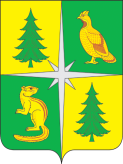 РОССИЙСКАЯ ФЕДЕРАЦИЯИРКУТСКАЯ ОБЛАСТЬЧУНСКИЙ РАЙОНкомиссия по делам несовершеннолетнихи защите их прав665514 рп. Чунский, ул. Свердлова, 5Тел. \ факс: (39567) 2-03-1919.01.2024 г.   № 21на № _____________от _________	          Заместителю Председателя Правительства Иркутской области,Председателю комиссии по деламнесовершеннолетних и защите их правИркутской областиВобликовой В.Ф.  Отчет                                                                                                                                                 о работе комиссии по делам несовершеннолетних и защите их прав в Чунском районном муниципальном образовании по профилактике безнадзорности и правонарушений несовершеннолетних на территории Чунского районного муниципального образования за период 2023 года	Комиссия по делам несовершеннолетних и защите их прав Чунского района осуществляет свою деятельность на территории Чунского района Иркутской области в порядке, установленном законодательством субъекта Российской Федерации. 	Комиссия занимается вопросами по защите прав и законных интересов несовершеннолетних на территории Чунского района, на которой на 01.01.2023 года проживает 27 029 человека, из них – 7 381 человек детского населения.Раздел I. О состоянии преступности и правонарушений несовершеннолетних, профилактике деструктивных проявлений несовершеннолетних, а также противоправных деяниях, совершенных в отношении несовершеннолетних, на территории Чунского районного муниципального образования в отчетный период.Глава 1. О причинах и условиях совершения преступлений и правонарушений несовершеннолетними. О выявлении и пресечении случаев вовлечения несовершеннолетних в совершение преступлений, других противоправных и (или) антиобщественных действий и принятых мерах.Причинами и условиями совершения преступлений со стороны подростков стала недостаточно проводимая работа со стороны субъектов системы профилактики по предупреждению подростковой преступности, отсутствие планомерной работы по выявлению лиц за нарушение ЗИО № 38-оз, профилактике семейного неблагополучия, организации занятости, досуга несовершеннолетних, противоправный круг общения.В 2023 году заявлен в розыск 38 подростков (п.г. – 47), снижено количество подростков, ушедших с мест своего проживания на 17 %, однако продолжает оставаться высоким, ушедших из дома – 37 (п.г. – 37), в СРЦ для несовершеннолетних подростков совершено - 1 (п.г. 10) самовольных уходов.  Глава 2. О преступлениях и других противоправных и (или) антиобщественных действиях, совершенных несовершеннолетними, не достигшими возраста привлечения к уголовной ответственности.По итогам 2023 года на территории Чунского района 16 подростками совершено 9 общественно опасных деяний. На момент совершения все подростки являлись учащимися общеобразовательных организаций. В адрес комиссии по делам несовершеннолетних и защите их прав для принятия мер воспитательного воздействия направлено 16 материалов. В суд для решения вопроса о помещении в СУВУЗТ направлено 3 материала. В заседаниях суда принимали участие представители комиссии в качестве третьих лиц, ходатайства судом удовлетворены, 3 несовершеннолетних были помещены в СУВУЗТ на срок 2 (2 несовершеннолетних) и 3 (1 несовершеннолетний) года.Глава 3. О расследовании уголовных дел и рассмотрении сообщений о преступлениях, совершенных с участием несовершеннолетних и в отношении них.По итогам 12 месяцев 2023 года наблюдается снижение подростковой преступности на территории Чунского района на 23% (с 17 до 13 преступлений). Анализ состояния преступности по линии несовершеннолетних за последние 5 лет по итогам полугодия показал, что наибольшим количеством преступлений (29) отмечается 2021 год, наименьшее количество (12) совершено в 2020 году. Криминальной активностью несовершеннолетних отмечается территории Чунского, Лесогорского, Октябрьского, Веселовского, Каменского, Мухинского муниципальных образований. В совершении преступлений приняли участие 14 подростков (АППГ – 18). В структуре подростковой преступности превалируют преступления имущественного характера – 11 из 13-ти противоправных деяний. Подростками совершено 2 преступления, совершено против личности. Динамика преступности по зонам выглядит следующим образом:Глава 4. О ситуации, связанной с суицидальными проявлениями несовершеннолетних, а также случаях склонения их к суицидальным действиям, и принятых мерах.В 2023 году несовершеннолетними были совершены 2 попытки суицида (АППГ - 2),      фактов оконченного суицида 0 (АППГ – 1). В Банке Данных Иркутской области о семьях и несовершеннолетних, находящихся в социально опасном положении, в ОДН ОМВД России по Чунскому району семья и несовершеннолетняя состоят. По всем фактам незамедлительно собиралось заседание муниципальной межведомственной группы, которая разрабатывала планы работы с семьей и несовершеннолетними, обеспечивала их дальнейшее медико-психолого-педагогическое сопровождение.Глава 5. Обзор судебной практики о рассмотрении дел в отношении несовершеннолетних по вопросам защиты их прав и законных интересов.В течение 2023 года в совершении преступлений приняли участие 14 подростков (АППГ – 18). Доля от количества несовершеннолетних в возрасте от 14 до 17 лет, проживающих на территории района – 0,7 %  (14 от 1898). По категориям:- учащихся школ – 9 (АППГ – 14)	- учащихся ЧМТ – 4 (АППГ – 3)	- не занятых - 1 ( АППГ – 2).Принятыми мерами снижение подростковой преступности в районе составило 23%, с 17 до 13 преступлений. Удельный вес снизился с 5,6 до 4,7. По тяжким, особо тяжким преступлениям снижение составило 25% (с 4 до 3 преступлений), по преступлениям средней тяжести снижение составило 33 % (с 12 до 8 преступлений); количество преступлений небольшой тяжести увеличилось с 1 до 2 преступлений. Среди подростков превалируют преступления имущественного характера (11 из 13), 2 преступления совершено против личности. В состоянии опьянения совершено 3 преступления (п.г.-6, снижение составило 50%), судимыми несовершеннолетними в текущем году преступления не совершались (п.г. -3, снижение составило 300 %), в группе совершено 3 преступления (п.г.-8, снижение составило 62%), все они совершены в группе со взрослыми лицами (п.г.4). Основные направления деятельности субъектов системы профилактики, предусмотренные главой II Федерального закона от 24 июня 1999 года  
№ 120-ФЗ «Об основах системы профилактики безнадзорности и правонарушений несовершеннолетних» (далее – Федеральный закон № 120-ФЗ).Глава 1. О принятых мерах по профилактике безнадзорности и правонарушений несовершеннолетних в рамках полномочий. На учете отдела опеки и попечительства граждан по Чунскому району межрайонного управления министерства социального развития, опеки и попечительства Иркутской области №6 состоит 274 ребенка, относящиеся к категории детей-сирот и детей, оставшихся без попечения родителей:- в замещающихся семьях – 249;- в семьях усыновителей – 21;- в ОГКУ СО «Социально-реабилитационный центр для несовершеннолетних п.Лесогорска»- 4.На территории района выявлено и поставлено на учет 3 детей, относящихся к категории детей-сирот и детей, оставшихся без попечения родителей (п.г. -31), из них:-детей –сирот – 21 (п.г. -12),-детей, оставшихся без попечения родителей – 15 (п.г.-19).Таким образом проводя сравнительный анализ данных установлено количество выявленных детей-сирот и детей, оставшихся без попечения родителей в 2023 году по сравнению с 2022 годом увеличилось, однако детей, оставшихся без попечения родителей уменьшилось.  Приоритетной задачей является семейное жизнеустройство детей-сирот, и детей, оставшихся без попечения родителей. Для решения этой задачи размещается производная информация о детях-сиротах, нуждающихся в устройстве, в социальных сетях, в средствах массовой информации, проводятся общественно значимые мероприятия. На 31.12.2023 г. в замещающие семьи устроены 42 несовершеннолетних, относящихся к категории детей-сирот и детей оставшихся без попечения родителей. Из впервые выявленных 36 несовершеннолетних устроены в замещающие семьи. На 31.12.2023 год в Чунском районном суде рассмотрено 21 исковое заявление об ограничении/лишении родительских прав в отношении 26 родителей в отношении 36 детей, из них:- 7 исковых заявлений предъявлено отделом опеки к 9 родителям в отношении 16 детей;- 1 исковое заявление предъявлено ОГКУ СО «СРЦ для несовершеннолетних п.Лесогорска» к 1 родителю в отношении 1 ребенка;- 1 исковое заявление предъявлено Комиссией по делам несовершеннолетних и защите их прав в Чунском районном муниципальном образовании предъявлено к 1 родителю в отношении 1 ребенка;- 3 исковых заявления предъявлено опекунам/попечителям к 3 родителям в отношении 4 детей;-    9 исковых заявлений были предъявлены одним из родителей к одному родителю в отношении 13 детей.	На 31.12.2023 года Чунским районным судом решения об отмене ограничения в родительских правах не принимались, исковые требования с заявлениями требованиями в суде не рассматривались. Чунским районным судом за отчетный период рассматривалось 1 исковое заявление о восстановлении в родительских правах, предъявленное матерью в отношении 3 детей, находящихся на воспитании в замещающей семье, данное исковое заявление удовлетворено, дети переданы на воспитание матери. Острой проблемой на территории Чунского района стала проблема возвратов детей из замещающих семей. Так, на 31.12.2023 года отменено 8 решений о передаче ребенка на воспитание в семью, из них:- 2 решения об отстранении 1 замещающего родителя в связи с ненадлежащим исполнением возложенных обязанностей, несовершеннолетние были помещены в ОГКУ «СРЦ для несовершеннолетних п.Лесогорска», в дальнейшем переданы в другую замещающую семью;- 3 решения приняты по инициативе 2 замещающих родителей в отношении детей, в связи с нежеланиями заниматься воспитанием детей;- 3 решения приняты в связи с заболеванием 2 замещающих родителей, дети переданы в другие замещающие семьи.  Каждый случай возврата ребенка из замещающий семьи специалистами отдела опеки расценивается как чрезвычайная ситуация. По каждому факту проводится подробный анализ причин возврата, ситуация анализируется от момента передачи ребенка в замещающую семью до момента отмены решения с целью недопущения аналогичных ситуаций в других замещающих семьях. Также проводится совместные консилиумы со специалистами отделения сопровождения замещающих семей ОГКУ СО «СРЦ для несовершеннолетних п.Лесогорска» и министерством социального развития. Большая работа проводится отделом опеки и попечительства граждан по Чунскому району по актуализации списка детей-сирот и лиц, из их числа, подлежащих обеспечению жилыми помещениями, в том числе по розыску граждан. Имеющих право, но не обратившихся с заявлением о предоставлении жилого помещения. По состоянию на 31.12.2023 г. в списке по муниципальному образованию Чунский район состоит 352 граждан.Вместе с тем, на 31.12.2023 г. принято 20 заявлений о принятии граждан на учет для предоставления социальной выплаты на приобретение жилого помещения, 9 граждан приобрели жилые помещения. Работа в данном направлении продолжается, интерес к данной мере среди граждан, состоящих в списке на получение жилого помещения по специализированному найму растет, и в связи с внесенными изменениями в законодательство, где категория граждан, имеющих право на социальную выплату расширена, позволят обеспечить жильем еще большее количество граждан. Наряду с работой по актуализации списка проводится работа по установлению прав детей-сирот на жилые помещения, в том числе работа по вступлению в наследство, по наделению детей долями в жилых помещениях, приобретенных за счет средств материнского капитала и т.д. Кроме того, проводится работа по сохранению жилых помещений, право на которые имеют дети-сироты и дети, оставшиеся без попечения родителей. Профилактика безнадзорности и правонарушений несовершеннолетних является одной из приоритетных задач деятельности ОГКУ СО «Социально-реабилитационного центра для несовершеннолетних п.Лесогорска», в её исполнении принимают участие специалисты трёх отделений центра: - отделение психолого – педагогической помощи семье и детям;- отделение социальной диагностики и социальной реабилитации несовершеннолетних.Согласно государственному заданию на 2023 год в отделении психолого – педагогической помощи семье и детям проводится работа по оказанию следующих государственных услуг:1. Осуществление индивидуальной профилактической работы в отношении семей и несовершеннолетних, находящихся в социально опасном положении и трудной жизненной ситуации;2. Организация и проведение культурно - массовых мероприятий;3. Выявление несовершеннолетних граждан, нуждающихся в установлении над ними опеки и попечительства;4. Предоставление срочных социальных услуг;5. Организация отдыха детей и молодежи.В Банке данных Иркутской области о семьях и несовершеннолетних, находящихся в социально – опасном положении состоит 44 семьи (воспитываются 122 ребёнка) и 17 несовершеннолетних.За отчетный период согласно постановлениям КДН и ЗП в Чунском районном муниципальном образовании в Банк данных Иркутской области было поставлено 19 несовершеннолетних и 19 семей (воспитываются 46 детей). Снято с учёта Банка данных Иркутской области - 27 семей (воспитываются 52 ребенка) и 17 несовершеннолетних. Учреждение ОГКУ СО «Социально – реабилитационный центр для несовершеннолетних п. Лесогорска» является ответственным субъектом по проведению индивидуальной профилактической работы в отношении 19 семей, находящихся в социально опасном положении. В 23 семьях и в отношении 7 несовершеннолетних учреждение является соисполнителем по индивидуальной профилактической работе.Всего на социальном обслуживании в отделении ПППСиД состоит 106 семей и 5 несовершеннолетних, из них: 	- находящиеся в социально-опасном положении - 5 несовершеннолетних и 42 семьи, в которых воспитывается 121 ребенок, в 3 семьях воспитываются дети с ограниченными возможностями;	- оказавшиеся в трудной жизненной ситуации, на стадии раннего неблагополучия -64 семьи, в которых воспитывается 171 несовершеннолетний, в 6 семьях воспитываются дети с ограниченными возможностями здоровья.За отчетный период 2023 года в отделении психолого-педагогической помощи семье и детям поставлено на социальное обслуживание 6 несовершеннолетних и 40 семей, в которых воспитывается 82 ребенка;- 9 семей (в которых воспитывается 19 несовершеннолетних) и 6 несовершеннолетних, находящихся в социально – опасном положении.- 31 семья, находящаяся в ТЖС (на воспитании находится 63 несовершеннолетних).За 12 месяцев 2023 года произведен патронаж семей 1642 посещения, из них: - 1424 семьи, состоящие на социальном обслуживании;- 121 семья, куда после проведённой социально психолого –педагогической работы, возвращены воспитанники учреждения ОГКУ СО «Социально-реабилитационный центр для несовершеннолетних п. Лесогорска»; - другие семьи  -97.При осуществлении патронажа семей, отслеживаются условия проживания несовершеннолетних, проводятся мероприятия в соответствии с индивидуальными планами. За 12 месяцев оказаны услуги 163 семьям:Основными причинами ненадлежащего исполнения родителями обязанностей по воспитанию и содержанию своих несовершеннолетних детей по-прежнему остаются:- трудовая нереализованность родителей (нехватка рабочих мест для людей, не имеющих образования), - злоупотребление родителями спиртосодержащей продукцией. При посещении данных семей родителям рекомендуем обратиться в Чунский филиал ОГКУ «Кадровый центр Иркутской области» не только для поиска подходящей работы, но и прохождения профессионального обучения. За 12 месяцев 2023 г. получили консультации о необходимости постановки на учет в Чунский филиал ОГКУ «Кадровый центр Иркутской области», либо трудоустройства - 71 законный представитель, 9 родителям оказано содействие в постановке на учет, в качестве безработного. Специалистами отделения психолого-педагогической помощи семье и детям проводится информационная компания по оповещению населения о возможности получения государственной социальной помощи на основе социального контракта, в ОГБУ «УСЗиСОН по Чунскому району», направленной на преодоление трудной жизненной ситуации. За отчетный период было дано 29 таких консультаций в семьях ТЖС и СОП. Подготовительная работа по заключению социального контракта была проведена в семьях СОП – 8 граждан, в семьях ТЖС – 15. Направлены в управление социальной защиты населения для заключения социального контракта и освоены денежные средства 9 семьям - СОП  3 семьи и 6 семей ТЖС. В ходе исполнения Плана мероприятий по реализации Стратегии государственной антинаркотической политики Российской Федерации на территории Чунского районного муниципального образования среди граждан, получающих социальные услуги в отделении психолого-педагогической помощи семье и детям были проведены мероприятия направленные на профилактику употребления наркотических средств и психоактивных веществ. Специалистами по социальной работе для несовершеннолетних, воспитывающихся в семьях, состоящих на сопровождении в отделении, были проведены профилактические мероприятия по темам: «Профилактика вредных привычек у подростков»; «Мы выбираем жизнь без наркотиков». Для взрослых членов сопровождаемых семей, проведены беседы: «Первые признаки наркозависимости у детей»; «Наркомания: профилактика и помощь». За отчетный период выявлено пять совершеннолетних граждан, незаконно употребляющих ПАВ, семьи поставлены на социальное сопровождение в отделение психолого – педагогической помощи семье и детям. В рамках реализации индивидуально профилактической работы проведено 6 мероприятий по профилактике наркомании и токсикомании среди выявленных лиц, в том числе информирование о возможности получения услуг в ОГКУ «Центр реабилитации наркозависимых «Воля», ОГБУЗ «Иркутский областной психоневрологический диспансер».2023 год был насыщенным в плане проведения профилактических мероприятий, за 12 месяцев прошедшего года совместно с субъектами профилактики Чунского района проведено 33 мероприятий в отношении семей и несовершеннолетних, находящихся в социально опасном положении и трудной жизненной ситуации:- С 25.12.2022 по 10.01.2023 года, с 24.04.2023 г. по 12.05.2023 г., и с 25.12.2023 г. по 10.01.2024 г. в рамках межведомственного профилактического мероприятия «Сохрани ребенку жизнь», специалисты отделения совместно с медицинскими работниками, с инспекторами ОДН ОМВД Чунского района и сотрудниками МЧС на территориях муниципальных образований осуществляли обход неблагополучных семей, состоящих на всех видах учета. По итогам проведения мероприятия с 25.12.2022 по 10.01.2022 г. осуществлено 54 патронажа, посещено 34 семьи СОП, в которых проживает 101 несовершеннолетний. По итогам проведения мероприятия с 24.04.2023 по 12.05.2023 г. осуществлено 93 патронажа, посещена 41 семья СОП, в которой проживает 102 несовершеннолетних. - С 25.12.2023 г. стартовала областная межведомственная профилактическая акция «Сохрани ребенку жизнь», которая продлиться по 10.01.2024 г. специалистами отделения проводятся подворовые обходы семей и семей, состоящих на различных видах учета в целях противопожарной пропаганды и обследования условий проживания несовершеннолетних. В каждой семье проведены инструктажи по предупреждению оставления детей в обстановке, представляющей опасность для их жизни и здоровья. - Ежемесячно на территориях муниципальных образований участковыми специалистами, проводятся межведомственные патронажи семей, состоящих на различных видах учета с привлечением сотрудников территориального подразделения Главного управления МЧС на предмет соблюдения пожарной безопасности. В каждой семье проводятся инструктажи по правилам пожарной безопасности, вручаются наглядно-информационные пособия в виде буклетов «Осторожно, огонь!», «Не страшен огонь тому, кто знаком с правилами пожарной безопасности».  Осуществляется профилактическая работа, с целью недопущения случаев травмирования несовершеннолетних в быту и недопущения ситуаций, создающих угрозу для жизни и здоровья детей в весенне – зимний период на льду и вблизи водных объектов с распространением наглядно – информационных пособий в виде буклетов, памяток «Правила поведения на водоемах в зимний и весенний период», «Осторожно, тонкий лед». Проводятся профилактические мероприятия, направленные на предупреждение детского дорожно – транспортного травматизма и безопасного поведения на дорогах, с вручением буклетов «Правила ПДД». В каждой семье проводятся профилактические беседы по предупреждению чрезвычайных происшествий с детьми, по вопросу установки блокираторов или оконных ручек – замков, с целью предотвращения гибели и травмирования детей при выпадении из окон.  За отчетный период всего осуществлено 3 мероприятия по правовому просвещению родителей (законных представителей): 140 межведомственных патронажей.- 29.01.2023 г. На территории Октябрьского МО участковым специалистом совместно с МЧС и сотрудниками ОДН ОМВД России по Чунскому району проведена акция «Безопасность ребенка в зимний период». Участие приняли 13 семей, в 9 семьях были установлены АДПИ- 01.02.2023 г. в рамках Международного дня защиты персональных данных, специалистами отделения психолого - педагогической помощи семье и детям, на базе учреждения организовано мероприятие «Правила безопасности в сети Интернет, для тебя и твоих родных». Участие приняли 15 несовершеннолетних. С детьми были проведены профилактические беседы "Кибербезопасность в сети интернет", опросы "Что ты знаешь о персональных данных", тесты на проверку знаний по вопросам защиты личных данных. с 17.02.2023 г. по 28.02.2023 г. в рамках месячника, проведён ряд мероприятий, приуроченный ко Дню защитников Отечества. При содействии участковых специалистов отделения ПППСиД, в мероприятиях активно участвовали дети из семей, состоящих на различных видах учёта. На территориях Каменского, Чунского и Балтуринского муниципальных образованиях проведены уроки мужества «К подвигу солдата сердцем прикоснись!», «Мой папа – защитник», «Герой нашего времени». В р.п. Лесогорск проведен онлайн – флешмоб, посвященный Дню защитника Отечества и конкурс рисунков «Страну родную защищая».  Всего в праздничных мероприятиях приняли участие 58 ребят из 48 семей.24.02.2023 г.  На базе ОГКУ СО «СРЦН п. Лесогорска» состоялся родительский клуб «Семейный очаг», направленный на профилактику самовольных уходов детей из семей, состоящих на социальном сопровождении в ОПППСиД «Свой жизненный путь мы выбираем сами».  Участие приняли 4 мамы и 6 детей. С 07.03.2023 г.  в рамках индивидуальной профилактической работы с семьями, состоящими на социальном сопровождении, проводятся разъяснительные беседы о недопустимости нарушения законодательства о митингах, о вовлечении в противоправную деятельность, ответственность за нарушение закона, а также беседы о необходимости обращения особого внимания к детям, принятия мер по организации воспитательного процесса, внеурочной и досуговой деятельности. За отчетный период охвачено 22 семьи. 23.03.2023 г. В рамках года Патриотического воспитания на территории Балтуринского муниципального образования специалистом по социальной работе совместно с детьми, была оказана помощь семье мобилизованного в уборке снега с придомовой территории. Участие приняли 4 детей, чьи родители состоят на социальном сопровождении в отделении психолого - педагогической помощи семье и детям.7.04.2023 г. в рамках празднования Дня Здоровья в Каменском ДЦ специалистом по социальной работе организована и проведена   спортивно игровая программа “Будь здоров на сто годов”. Участие приняли 8 детей из 4 семей.30.04.2023 года на территории Каменского муниципального образования участковым специалистом по социальной работе организована и проведена волонтерская акция “Твори Добро” в рамках подготовки к празднованию 78 годовщины Победы. Ребята оказали помощь в складировании дров семье Емельяненко М. Н. – категория дети войны. Участие приняли 5 детей.8.05.2023 г. на территории Веселовского муниципального образования специалистом по социальной работе организован и проведен “Патриотический десант” по уборке могил участников ВОВ. В мероприятии приняли участие 6 детей. С 17 мая 2023 г. по 1 июня 2023 г. на территории 6 муниципальных образований Чунского района специалистами по социальной работе отделения ПППСиД проведены ряд мероприятий: -17.05.2023 уличная акция «Я увлечен» Флешмоб «В здоровом теле здоровый дух», участие приняли 4 несовершеннолетних; -19.05.2023 г.  информационно – благотворительная акция «Безопасное детство» с распространением буклетов, участие приняли 15 семей и 45 детей;- 19.05.2023 г. информационная кампания «Быть услышанным» «Для чего нужен детский телефон доверия», участие приняли 4 несовершеннолетних;  -26.05.2023 г. благотворительная акция «Помощь во благо» участие приняли 3 семьи и 3 ребенка; -30.05.2023 г. социальная фотогалерея «Детскими глазами», участие приняли 6 детей.С 29.05.2023 г. по 03.06.2023 г. в рамках комплексной недели безопасности. Специалистом по социальной работе отделения психолого- педагогической помощи семье и детям, совместно с сотрудниками администрации Каменского муниципального образования посещены семьи, состоящие на различных видах учета на предмет соблюдения правил пожарной безопасности. В 8 семьях были подписаны инструктажи по соблюдению правил пожарной безопасности, вручены памятки и буклеты.16.06.2023 г. на базе учреждения специалистом по социальной работе в рамках родительского клуба «Семейный очаг» проведено профилактическое мероприятие «Роль семьи в обществе и жизни человека». Присутствовало 4 законных представителя. С 01.06.2023 г. по 01.09.2023 г. в рамках проведения областного межведомственного профилактического мероприятия «Безопасное лето» на территории Чунского района  в семьях, находящихся в социально опасном положении, проведены  следующие профилактические мероприятия, направленные на соблюдение противопожарной безопасности  в жилых домах; на предупреждении гибели и травматизмах людей на пожарах, с правилами поведения на водных объектах и по недопущению безнадзорного нахождения несовершеннолетних вблизи водоемов, о недопустимости нахождения несовершеннолетних в общественных местах в ночное  время, а также несовершеннолетних на улицах без сопровождения взрослых в ночное время. Семьи были ознакомлены с установками блокировок или оконных ручек – замков, с целью предотвращения гибели и травмирования детей при выпадении из окон.  По итогам   мероприятия: посещено 40 семей, в них проживает 106 детей.С 24 по 30 июля 2023 года на территории Чунского района проведена акция “Вода – безопасная территория”. На территории в 8 муниципальных образованиях участковыми специалистами по социальной работе запланирован ряд информационно – профилактических мероприятий, направленных на безопасность и предупреждение несчастных случаев на водных объектах с несовершеннолетними детьми и подростками, на повышение ответственности родителей за сохранение жизни и здоровья своих детей. 25.07.2023 г. на территории Веселовского муниципального образования в детской библиотеке проведено профилактическое мероприятие “Вода – безопасная территория”, направленное на безопасность и предупреждение несчастных случаев на водных объектах с несовершеннолетними детьми и подростками, на повышение ответственности родителей за сохранение жизни и здоровья своих детей. Итогом мероприятия стало вручение ребятам информационных буклетов “Безопасность детей на воде в летний период”. Участие приняли 6 несовершеннолетних.21.07.2023 года на территории Чунского района в 3-х муниципальных образованиях, в рамках проведения акции” Безопасное детство” участковыми специалистами по социальной работе, проведены мероприятия с семьями, состоящими на социальном сопровождении в отделении психолого- педагогической помощи семье и детям по снижению уровня травматизма, по сохранению жизни и здоровья несовершеннолетних. В семьях проведены профилактические беседы: «Юный пешеход», «Вас укусила змея» - первая помощь при укусах, соблюдение пожарной безопасности в лесу, правила безопасности на железной дороге, безопасного поведения на водных объектах. В каждой семье проведены инструктажи с выдачей памяток и буклетов. Охвачено 17 семей.28.07.2023 года в рамках проведения акции “Безопасное детство” участковым специалистом по социальной работе на территории Чунского района в Каменском ДЦ проведена познавательно – игровая программа “Правила дорожные – правила надежные”, направленная на повторение основных правил дорожного движения. Участие приняли 15 несовершеннолетних.30.07.2023 г. в продолжение акции “Вода – безопасная территория” в п. Каменск, Чунского района участковым специалистом по социальной работе для ребят проведена информационная беседа “Правила поведения на воде”, направленная на безопасное поведение на водных объектах и по предупреждению несчастных случаев. В завершении беседы дети посмотрели мультфильм “Аркадий Паровозов спешит на помощь – Безопасность на воде”. Участие приняли 11 несовершеннолетних.На территории Чунского района активно проводятся работы по привлечению широкой общественности к важности усиления мер по защите детей и оказанию помощи взрослым в трудных жизненных ситуациях. В рамках этого процесса были проведены различные мероприятия с целью популяризации Детского телефона доверия в детской среде. Такие мероприятия направлены на информирование о деятельности телефона доверия, развитие системы защиты прав детства, укрепление детско-родительских отношений и предотвращение жестокого обращения с детьми. Одним из этих мероприятий была проведена тематическая беседа “Что такое телефон доверия?” и “Мой самый близкий друг” под руководством специалиста по социальной работе отделения психолого педагогической помощи семье и детям. В конце беседы ребятам были выданы буклеты с информацией о телефоне доверия. В мероприятии приняли 16 несовершеннолетних.23.08.2023 года на территории Чунского района представителями областного государственного казенного учреждения “Центр реабилитации наркозависимых “Воля”, подведомственного министерству по молодежной политике Иркутской области, был организован временный консультационный пункт для граждан, имеющих алкогольную и наркозависимость в центральной библиотеке р.п.Чунский. В рамках этого мероприятия была предоставлена информация о возможности получения услуги социальной реабилитации с раздачей буклетов “Идем вместе, спасая жизнь!”, а также проведены мотивационные беседы для лиц, имеющих опыт злоупотребления алкоголем и наркотическими средствами. В мероприятии приняли участие 13 граждан из семей, состоящих на различных видах учета.Воспитание патриотизма у подростков – важная задача, которая требует формирования знаний о символах своей Родины. Одним из таких символов является Российский Флаг. Ежегодно 22 августа в России отмечается День Государственного Флага, и на этот день на территории Чунского района в п. Каменск специалистом по социальной работе были проведены особые мероприятия, посвященные этому знаменательному событию. В данном мероприятии приняли участие 11 детей.24.08.2023 года на территории Чунского района в д. Мухино была организована акция “Безопасное детство”, под руководством специалиста по социальной работе В рамках данной акции были проведены различные мероприятия, направленные на профилактику противопожарной безопасности. Среди проведенных мероприятий были профилактические беседы с подростками на тему “Не играй со спичками – это опасно”. В ходе встречи были розданы буклеты “Правила пожарной безопасности в быту”, содержащие полезные советы и инструкции по предотвращению пожаров. В акции приняли участие 7 взрослых и 9 подростков. 16.11.2023 г. на территории Балтуринского муниципального образования проведена уличная акция «Мы против курения» приуроченная международному Дню отказа от курения. В мероприятии приняли участие 5 подростков.С 01.12.2023 г. по 04.12.2023 г. на территории Чунского района участковыми специалистами по социальной работе проведено информирование 35 несовершеннолетних, из семей, состоящих на социальном сопровождении в ОПППСиД, распространены памятки “Трудовые права несовершеннолетних”. Подростки ознакомлены со статьями Трудового кодекса Российской Федерации, которые защищают законные интересы и права граждан данной категории.21.12.2023 года на территории Мухинского муниципального образования 11 ребят приняли участие в акции “Герою к чаю”. Подростки собрали посылку с кондитерскими изделиями и написали трогательные поздравительные письма с Новым годом! военнослужащим, находящимся в зоне СВО.В целях организации занятости несовершеннолетних было проведено 23 информационно – познавательных мероприятий:- 11.01.2023 г. специалистом по социальной работе организована и проведена акция “Почта Спасибо”, среди детей, чьи родители состоят на социальном сопровождении в отделении психолого - педагогической помощи семье и детям. Ребята познакомились с историей праздника, вспомнили о вежливых словах, обладающих магическими свойствами, ведь с их помощью дарят радость друг другу, выражают внимание, передают положительные эмоции. А в завершении акции ребятам было предложено через “Почту Спасибо” передать слова благодарности дорогим сердцу людям. Участие приняли 9 детей.03.02.2023 г. Специалистом отделения ПППСиД, который является наставником многодетной семьи, организовано мероприятие на открытый ледовый каток.- 21.02.2023 г.  На территории Чунского МО специалистами по социальной работе организован и проведен урок мужества «Солдату, павшему в бою, посвящается». Ребята узнали о нашем земляке, погибшем при выполнении воинского долга в СВО – Илье Василенко.  Затем ребята изготовили открытки для своих родных: пап, дедушек и братьев. На данное мероприятие были приглашены дети из семей, состоящих на социальном сопровождении в отделении ПППСиД. Участие приняли 6 детей.25.02.2023 г. На территории Каменского МО в ДЦ специалистом по социальной работе организован и проведен урок мужества “К подвигу солдата сердцем прикоснись”. Темой беседы, были героические подвиги наших солдат во время ВОВ 1941—1945 гг. Проведён обзор художественной литературы, рассказывающей об этих подвигах. В заключении мероприятия была затронута тема о Специальной Военной Операции, проводимой на Украине и о наших земляках, участвующих в этой операции. Участие приняли 6 ребят, чьи родители, состоят на социальном сопровождении в отделении ПППСиД.В канун замечательного женского праздника 8 марта, на территориях пяти муниципальных образований: Каменск, Веселый, Чунский, Октябрьский и Лесогорск, специалистами по социальной работе для детей, чьи родители состоят на социальном сопровождении в отделении психолого педагогической помощи семье и детям организованы мастер – классы “Подарок любимой маме”. Участие приняли 23 ребенка. С 10.04.2023 г. по 12.05.2023 г. в преддверии Дня космонавтики на территории Чунского, Веселовского, Новобалтуринского, Каменского муниципальных образований участковыми специалистами по социальной работе проведен ряд мероприятий:- викторина «Полет к звездам». Участие приняли 3 семьи, 5 детей;- игровая программа “Космическое путешествие”. В заключении мероприятия ребята изготовили общую поделку – макет “Таинственный космос”. Участие приняли 8 ребят.-конкурса детских рисунков посвященные “Дню космонавтики”. Участие приняли 7 ребят.  Все награждены грамотами участника и сладкими призами. -игровая программа “Полет в космос” проведены конкурсы: “Построй ракету”, “Космические загадки”,” викторина “Секреты космоса” и “Гости земли”. В процессе игровой деятельности ребята узнали много нового и интересного о космосе и полетах, показали свои знания. Мероприятие прошло весело и занимательно, оставило море позитивных эмоций. В мероприятии приняли участие 6 детей.17.04.2023 г. на территории Веселовского муниципального образования специалист по социальной работе, совместно с советом ветеранов в ДЦ организовали выставку детских поделок “Пасхальный сувенир”. Участвовало 5 семьи, 7 детей.26.04.2023 г. на территории Каменского муниципального образования участковым специалистом проведено мероприятие по финансовой грамотности «В гостях у Гнома Эконома», участие приняли 5 детей.С 1 мая по 8 мая на территории Октябрьского муниципального образования специалистом по социальной работе проведен конкурс детских рисунков “Память в наших сердцах жива” среди детей, чьи родители состоят на социальном сопровождении в отделении психолого – педагогической помощи семьи и детям. В конкурсе участвовало 8 ребят, все дети будут награждены дипломами участника.В дни школьных каникул 01.04.2023 г и 02.04.2023 г. участковым специалистом по социальной работе на территории Каменского МО в досуговом центре организованы и проведены познавательные мероприятия театральные посиделки “Саквояж со сказками”; Экологическое путешествие “Будь природе другом”, мастер класс “Символ вербного воскресенья” по изготовлению веточки вербы. Участие приняли 8 детей из 4 семей.7.05.2023 г. на базе учреждения специалистом по социальной работе проведена игровая программа «В поисках хорошего настроения». Участие приняли 10 детей из 6 семей.  01.06.2023 г. на территории Веселовского муниципального образования участковым специалистом совместно с сотрудниками КДЦ п. Веселый проведен фестиваль настольных игр. Участие приняли 15 несовершеннолетних.01.06.2023 г. на территории Каменского муниципального образования участковым специалистом проведена театрализованная игровая программа «В ритме детства». Участие приняли 12 детей. 22.06.2023 г. на территории 6 муниципальных образований Чунского района специалистами по социальной работе отделения ПППСиД совместно с сотрудниками администраций проведена Всероссийская акция «Свеча памяти». Участие приняли 8 семей и 21 ребенок.12.08.2023 г. в Каменском ДЦ прошла спортивно игровая программа, посвящённая Дню физкультурника. Участие приняли 12 детей.01.09.2023 г. в Чунском районе прошли разнообразные мероприятия, организованные участковыми специалистами по социальной работе. Одной из таких акций была “Собери портфель в школу”, в рамках которой малообеспеченным семьям была оказана гуманитарная помощь: школьная одежда и канцелярские товары. Гуманитарная помощь оказана 8 семьям.В Каменском муниципальном образовании была проведена праздничная игровая программа под названием “Путешествие в страну Знаний” для младших школьников. В заключении праздника самые маленькие ученики – первоклассники – получили от Ириски и Клепы сладкие сюрпризы и мягкую игрушку. Участие приняли 6 детей.05.09.2023 г. ребята из д. Мухино Чунского района приняли участие в ежегодном международном фестивале- конкурсе искусств “Золотой Феникс”. Девочка, чьи родители состоят на социальном сопровождении в отделении психолого педагогической помощи семье и детям, вместе со своей командой стала лауреатом 2 степени. 22.09.2023 г на территории Мухинского муниципального образования для детей проведена конкурсно – игровая программа по правилам дорожного движения “Весёлый перекрёсток”. Участие приняли 7 детей.01.10.2023 г. в преддверии Дня пожилого человека на территории Мухинского муниципального образования 6 ребят, чьи родители состоят на социальном сопровождении в ОПППСиД приняли участи в мастер – классе по изготовлению праздничных открыток и поспешили поздравить и выразить свою любовь и уважение старшему поколению.17.11.2023 г. на территории Чунского района в преддверии Дня правовой помощи с детьми проведена квест – игра «Я и мои права». Каждому ребенку были выданы буклеты «Каждый ребенок имеет право». Участие приняли 15 детей.12.12.2023 г. на территории Чунского муниципального образования для детей организована и проведена акция «Письмо Деду Морозу». В данном мероприятии приняли участие 9 ребят, чьи родители состоят на различных видах учета.27.12.2023 года на территории Чунского района в преддверии Нового года участковыми специалистами по социальной работе проведены мероприятия «Время сказочных затей», мастер – класс «Мастерская Деда Мороза», «Новогодние чудеса». В данных мероприятиях охвачено 26 детей.Все мероприятия, проводимые специалистами отделения, освещаются на сайте учреждения, в социальных сетях и мессенджерах.Помимо плановых мероприятий с семьями и несовершеннолетними, состоящими на сопровождении в отделении ПППСиД, за 12 месяцев 2023 года специалистами отделения было привлечено к участию в культурно - массовых мероприятиях 11 семей и 43 несовершеннолетних, не состоящих на социальном патронате. Участковыми специалистами были проведены следующие мероприятия:01.02.2023 г. в рамках Международного дня защиты персональных данных. «Правила безопасности в сети Интернет, для тебя и твоих родных». Участие приняли 3 семьи, 7 детей;24.02.2023 г.  На базе ОГКУ СО «СРЦН п. Лесогорска» состоялся родительский клуб «Семейный очаг», направленный на профилактику самовольных уходом детей из семей, состоящих на социальном сопровождении в ОПППСиД «Свой жизненный путь мы выбираем сами».  Участие приняла 1 семья и 3 детей;28.02.2023 г. в рамках месячника, приуроченного ко Дню защитников Отечества проведен урок мужества «Герой нашего времени». Участие приняли 1 семья, 2 детей.02.04.2023 г. проведены познавательные мероприятия театральные посиделки “Саквояж со сказками”; Экологическое путешествие “Будь природе другом”. Также проведен мастер класс “Символ вербного воскресенья” по изготовлению веточки вербы. Участие приняли 2 ребенка из 1 семьи.7.04.2023 г. в рамках празднования Дня Здоровья проведена   спортивно игровая программа “Будь здоров на сто годов”. Участие приняли 5 детей из 2 семей.28.07.2023 года в рамках проведения акции “Безопасное детство” проведена познавательно – игровая программа “Правила дорожные – правила надежные”. Участие приняли 2 семьи и 4 несовершеннолетних. 12.08.2023 г. в Каменском ДЦ прошла спортивно игровая программа, посвящённая Дню Физкультурника. Участие приняли 6 детей.22.09.2023 г на территории Мухинского муниципального образования для детей проведена конкурсно – игровая программа по правилам дорожного движения “Весёлый перекрёсток”. Участие приняли 1 семья и 2 несовершеннолетних.21.12.2023 года на территории Мухинского муниципального образования 7 ребят приняли участие в акции “Герою к чаю”. Подростки собрали посылку со сладостями и написали трогательные поздравительные письма с Новым годом! военнослужащим, находящимся в зоне СВО.27.12.2023 г. на территории Чунского района в преддверии Нового года проведены мероприятия «Время сказочных затей», мастер – класс «Мастерская Деда Мороза», «Новогодние чудеса». В данных мероприятиях охвачено 6 детей.Для организации межведомственного взаимодействия в учреждении создан реестр организаций, оказывающих различные виды помощи детям и семьям группы риска. С 10.01.2023 г. заключены соглашения о сотрудничестве и совместной деятельности между ОГКУ СО «Социально – реабилитационный центр для несовершеннолетних п.Лесогорска» со следующими учреждениями:- Главами 11 муниципальных образований;- Храмом Серафима Саровского;- Советом женщин на территориях муниципальных образований;- Советом отцов на территориях муниципальных образований;- ДК «Родник» п. Лесогорск;- МОБУ ДОД ЦРТДиЮ «Народные ремёсла»;- Лесогорской библиотекой им. Г. Михасенко Чунского района;- МБУК "Центр театрального творчества «ЛИК»;                                      - Волонтерским отрядом «Стрижи»;                                                                - ДЮСШ п. Лесогорска;- «Редакция газеты «Чунский вестник».На территории Чунского района разработана муниципальная программа «Социальная поддержка населения» на 2019-2023гг. (утв. постановлением администрации Чунского района № 10 от 14.02.2019 г.), согласно подпрограмме 6 «Семья для каждого ребенка», учреждение участвует в следующих мероприятиях:Участковые специалисты по социальной работе принимают участие в межведомственных рейдах по профилактике социального сиротства. За отчетный период осуществлено 12 рейдов в 93 семьи: (Лесогорское МО – 25.01.2023 г.;16.03.2023 г. 14.04.2023; 30.11.2023 г.; Чунское МО - 04.01.2023 г.,10.05.2023г.; Октябрьское МО – 26.01.2023 г.,13.04.2023 г., 17.05.2023 г., 02.11.2023 г., 15.12.2023 г.; Каменское МО -19.01.2023 г.).В рамках проведения областной межведомственной профилактической акции «Безопасное детство» на территории Чунского района осуществлено 5 рейдов: 04.07.2023г.: п. Лесогорск – посещено 9 семей; 05.07.2023 г. п. Веселый – посещено 8 семей; 07.07.2023г.: п. Октябрьский – посещено 12 семей; 18.07.2023г. п. Каменск – посещено 11 семей, 21.07.2023г. п. Новочунка – посещено 6 семей. Так же за отчетный период участковые специалисты приняли участие в 9 межведомственных рейдах по соблюдению комендантского часа (р.п. Лесогорск: 11.02.2023г.,14.05.2023г.; р.п. Октябрьский 04.02.2023г., 19.05.2023г., р.п. Чунский 24.03.2023 г., 10.05. 2023г.; 13.07.2023 г., 02.10.2023г.; 01.12.2023г.).29.06.2023г. сотрудники учреждения приняли участие в работе круглого стола – практикума г. Нижнеудинск.11.07.2023г. заведующий отделением ПППСиД принял участие в областном семинаре – практикуме по изучению методики обработки психотравмирующей ситуации несовершеннолетних, повышение родительской компетенции в области гармонизации детско – родительских отношений «Под зонтом» г. Усть – Илимск.	12.09.2023г. специалисты отделения ПППСиД приняли участие в координационном совете Каменского муниципального образования по вопросам профилактики социального сиротства, предотвращения жестокого обращения с детьми на территории Чунского района.С 17.11.2023г. по 20.11.2023г. в рамках проведения Дня правовой помощи детям, на территории Чунского района в 3 муниципальных образованиях заведующим отделения ПППСиД проведено консультирование граждан и учащихся образовательных учреждений о деятельности Службы примирения. Общий охват учащихся 103 несовершеннолетних и 8 граждан.24.11.2023г. В рамках проведения районного II Тайшетского образовательного чтения, заведующий отделением выступил с докладом «Православие и отечественная культура: потери и преобразования минувшего образ будущего». Получен сертификат участника.В ходе реализации плана по Национальной стратегии действий в интересах женщин на 2017 – 2023 годы участковыми специалистами проводятся мероприятия, направленные:- на сохранение репродуктивного здоровья, охвачено 19 человек;- на профилактику ранней беременности, охвачено 13 человек;- на профилактику инфекций, передающихся половым путем, охвачено 20 человек;- на укрепление родительско – детских отношений, охвачено 96 семей.Специалистами отделения ПППСиД ведется психологическое сопровождение беременных несовершеннолетних, малолетних матерей из группы риска и кризисных семей. Участковыми специалистами проводится работа с 7 малолетними мамами. Специалисты отделения являются членами советов по профилактике безнадзорности, преступлений и правонарушений при общеобразовательных учреждениях. За отчетный период приняли участие в 12 заседаниях.Специалисты входят в состав Женских советов на территориях муниципальных образований, за отчетный период проведено 8 заседаний. Участковые специалисты территорий, являются членами общественного совета по защите детства при муниципальных администрациях. За 12 месяцев участие приняли в 11 заседаниях.По результатам проведенной работы за отчетный период всего снято с социального сопровождения 50 семей и 2 несовершеннолетний из них: 23 семьи, в которых воспитывается 41 ребенок и 2 несовершеннолетних, находящихся в СОП; 27 семей, в которых воспитывается 52 детей, находящихся в ТЖС (Всего 52).За 12 месяцев 2023 года в учреждение поступило 107 сигналов о неблагополучии в семьях:- от гражданского населения –29;- учреждений здравоохранения – 10;- образовательных учреждений – 15;- органов внутренних дел – 37; - Чунский районный суд -6;- КДН и ЗП -1;- отделение надзорной деятельности и профилактической работы по Чунскому району -1; - администрация муниципальных образований Чунского района -2;- судебный участок № 48 Падунского и Правобережного районов г. Братска -1;- СУСК РФ по Иркутской области СО КО по Чунскому району – 1;- ФКУ УИИ филиала по Чунскому району – 1- отдел опеки и попечительства граждан по г. Братск -1;- отдел опеки и попечительства граждан по г. Иркутск – 1;- Министерство социального развития опеки и попечительства Иркутской области -1.На 28.12.2023 г. в ходе отработки выявлено 36 несовершеннолетних, оставшихся без попечения родителей.За 12 месяцев 2023 года специалистами отделения срочные социальные услуги были оказаны 123 гражданам, из них:	- 15 гражданам - в виде гуманитарной помощи (детские, взрослые вещи и обувь б/у, игрушки).	- 108 гражданам - в виде юридической помощи (консультации по отдыху и оздоровлению несовершеннолетних, оформление мер социальной поддержки, полагающейся семьям, составление исковых заявлений на ограничение родительских прав в отношении несовершеннолетних детей и прочее).Большую роль в проведении мероприятий профилактики безнадзорности и беспризорности несовершеннолетних играет организация летней занятости и отдых, и оздоровление детей и подростков. Получателями государственной услуги являются дети в возрасте с 4 до 18 лет. Путевки предоставляются в порядке очередности.В очереди для получения путевки состояло 424 несовершеннолетних, из них 264 несовершеннолетних из категории ТЖС, 160 несовершеннолетних для отдельных категорий детей.На 31.12.2023 года выделены   путевки в количестве 340 шт.          - 120 путевок - для отдельных категорий детей;    - 220 путевок -   для детей, находящихся в трудной жизненной ситуации. В ходе реализации мероприятий Комплекса мер Иркутской области на 2020 – 2021 годы по развитию эффективных социальных практик, направленных на сокращение бедности семей с детьми и улучшение условий жизнедеятельности детей в таких семьях «Семейное будущее» с 11.01.2021 г. на базе учреждения открыт социальный пункт проката предметов первой необходимости для малообеспеченных семей. В течение 2023 года услугами пункта проката воспользовалась 1 малообеспеченная семья, в которой воспитывается 6 несовершеннолетних. Семье выданы: коляска – трансформер, стульчик для кормления, манеж, сумка «Кенгуру», кроватка детская. В 1 семье продлен договор о предоставлении социальной услуги «Прокат предметов первой необходимости для малообеспеченных семей».В целях обеспечения доступности получения различных видов услуг, организованы межведомственные выездные мобильные бригады.  В их состав входят специалисты по социальной работе отделения ПППСиД. За отчетный период было проведено 7 выездов, посещены 7 семей.	В целях содействия профилактики конфликтов и социальной реабилитации участников конфликтных ситуаций на основе принципов медиации через деятельность Службы примирения в учреждении создан приказ № 96 –од от 29.12.2020 года. Обучение прошли три специалиста. За отчетный период о проведении примирительных процедур, в целях урегулирования возникшей конфликтной ситуации (нарушение детско – родительских отношений) в семье между родителем и ребенком обратилось 5 семей из них: 3 семьи, находящихся в социально опасном положении, 1 семья, находящаяся в трудной жизненной ситуации и 1 замещающая семья. На сегодняшний день в 4 семьях наблюдается положительная динамика, с 1 семьей работа будет продолжена в 2024 г. Всего с законными представителями было проведено 22 просветительских мероприятий, 20 мероприятий с несовершеннолетними из семей, состоящих на сопровождении. 	В целях оказания помощи родителям, которые столкнулись с проблемой нарушения детско – родительских отношений, через повышение их психолого – педагогической, правовой, коммуникативной компетентности, связанной с решением задач воспитания, для сохранения кровной семьи ребенку, в отделении ПППСиД организована «Школа успешного родительства» (ШУР далее по тексту). 05.06.2023 г. разработана общеразвивающая программа «Школа успешного родительства». 19.06.2023 г. на основании проведенной экспертизы общеразвивающая «Школа успешного родительства» соответствует требованиям, предъявляемым к документам, рекомендуется к реализации. За отчетный период «Школу успешного родительства» прошли 20 семей, в которых воспитывается 38 несовершеннолетних. С 1 семьей продолжаются занятия, в семьях воспитывается 2 ребенка. В 19 семьях, воспитывающих 36 несовершеннолетних, имеется стойкая положительная динамика.В целях реализации Комплекса мер «Особое внимание», направленного на оказание помощи детям, пострадавшим от жестокого обращения, обеспечение безопасности детей, с целью выявления жестокого обращения педагогом – психологом проведены диагностики с 67 несовершеннолетними, чьи родители, находятся в ТЖС и СОП. По результатам проведенного психосоциального исследования личностных особенностей детей и законных представителей в семьях на момент проведения диагностик, не усматривается жестокое обращение в отношении несовершеннолетних.В целях реализации мероприятий Дорожной карты в 2021 году Комплекса мер Иркутской области по развитию эффективных социальных практик, направленных на сокращение бедности семей с детьми и улучшение условий жизнедеятельности детей в таких семьях, «Семейное будущее». За отчетный период на базе учреждения проведено 4 занятия «Профессиональное кураторство над семьями и несовершеннолетними, находящимися в трудной жизненной ситуации» на основе программы профессиональной пробы профессии швея «Модница». На мероприятии присутствовали 7 законных представителей. За отчетный период на базе учреждения по организации профессионально – полезного семейного досуга семей, находящихся в трудной жизненной ситуации, малообеспеченных семей, содействие семьям в самореализации и подготовке к самообеспечению «Азбука Гламура» проведено 3 занятия.  Участвовало 4 семьи и 9 несовершеннолетних. По исполнению Комплекса дополнительных мер (утв. распоряжением Министерства от 16.05.2023 г. № 53-102 – мр) по предотвращению суицидального поведения среди несовершеннолетних, профилактики жестокого обращения с детьми, проживающими в семьях. За отчетный период педагогом - психологом в семьях проведены внеплановые диагностики психоэмоционального состояния несовершеннолетних из семей, состоящих на социальном сопровождении. Были исследованы 40 семей, находящихся в СОП и ТЖС и исследовано 48 несовершеннолетних. По результатам психологического исследования на момент проведения диагностик, нарушений межличностных отношений с окружающими, кризисного состояния несовершеннолетних не выявлено. В целях своевременной организации помощи при возникновении проблемы в семье за несовершеннолетними закреплены кураторы (участковые специалисты). По межведомственному взаимодействию проведены мероприятия в 4 семьях СОП и в 3 семьях ТЖС.Деятельность, которую осуществляют специалисты отделения психолого – педагогической помощи семье и детям в плане профилактики безнадзорности и беспризорности несовершеннолетних, представляет собой разносторонний комплекс мероприятий, направленный на устранение причин, способствующих неблагополучию семьи, восстановлению утраченных детско – родительских отношений, улучшение социально – бытовых условий проживания детей в семьях, состоящих на сопровождении в отделении, организацию досуга семьи и формирование у всех членов семьи умения культурно проводить семейный отдых. Работа с семьями строится в тесном взаимодействии с другими субъектами профилактики и это приносит положительные результаты.Среди воспитанников ОГКУ СО «Социально – реабилитационный центр для несовершеннолетних п. Лесогорска» также ведётся деятельность по профилактике безнадзорности и правонарушений. С этой целью в отделении социальной диагностики и социальной реабилитации несовершеннолетних организована социально – правовая и психолого медико - педагогическая работа с несовершеннолетними подопечными.За 2023 год количество детей, прошедших социальную реабилитацию, составило 91 человек, из них: 43 девочки и 48 мальчика. Количественные показатели оснований помещения несовершеннолетних в учреждение выглядят следующим образом:- помещено по рапорту органы внутренних дел – 65;- помещено по ходатайству органов опеки и попечительства – 17;- помещено по личному обращению несовершеннолетнего – 2;- по заявлению родителей, законных представителей – 7Наибольшее количество помещений несовершеннолетних в учреждение было совершено по актам полиции 71%. В 2023 году по сравнению с 2022 годом увеличилась статистика помещений несовершеннолетних по ходатайству органов опеки – 19%, а в 2022 году этот показатель был равен 17%. Стало значительно больше несовершеннолетних помещённых по заявлению законного представителя.На конец отчётного периода социальную реабилитацию в учреждении проходят 14 несовершеннолетних, из них в возрасте:- от 1,5 до 3 лет – 1 человека- от 3 до 7 лет – 2 человека- от 7 до 10 лет – 2 человека- от 10 до 14 лет – 5 человека- от 14 до 18 лет – 4 человекПо итогам мероприятий, направленных на жизнеустройство подопечных за отчётный период было устроено 77 человек из них:возвращены родителям или законным представителям- 59 чел.; переданы под опеку - 17чел.;другие формы жизнеустройства – 1чел.Общее количество самовольных уходов за 2023 год составило 1 случай. Уход совершила Ш., 2006 года рождения. Причиной самовольного ухода стало стойкое неприятия со стороны несовершеннолетней условий проживания в СРЦ. Девушка хотела свободной жизни, без социальных ограничений и систематически стремилась выйти из-под контроля и надзора взрослых. 01.07.2023 года воспитанница Ш., 2006 года рождения отчислена из учреждения в связи с приобретением дееспособности, связанной со вступлением в брак.Если говорить о профилактике самовольных уходов, в целом как о системе, функционирующей в учреждении, то в этом направлении в СРЦ ежеквартально разрабатывается общий план мероприятий по снижению самовольных уходов, где обозначены задачи для всех служб учреждения. Утверждён и действует Совместный план работы ОГКУ СО «Социально-реабилитационный центр для несовершеннолетних» п. Лесогорска и ОДН ОМВД России по Чунскому району. Для снижения дискомфорта пребывания воспитанников в учреждении два раза в год проводится опрос среди несовершеннолетних на предмет их удовлетворённости условиями пребывания в СРЦ. Администрацией центра ведётся систематическая деятельность по повышению бытового комфорта для несовершеннолетних, проводится работа с сотрудниками учреждения по повышению их профессиональной компетентности в плане работы с различными категориями детей, проводится профилактика профессионального выгорания. СРЦ активно сотрудничает со всеми учреждениями культуры и спорта Лесогорска и р.п. Чунский, способными помочь нам в организации свободной занятости подопечных. Привлекаются волонтёры и сторонние граждане, которые имеют возможность организации мероприятий для воспитанников и несут им соей деятельностью положительный пример. Второй год учреждение активно работает с Советом отцов Чунского района, участники которого организовали для наших подопечных несколько увлекательных мероприятий, например, посещение тюбинговой трассы или участие в лыжном забеге, посвящённом Дню Советской Армии и военно-морского флота. Содействие в занятости нам также оказывает депутат районной думы Шамшур К.Г., благодаря ему, ребята начали сотрудничать с районным клубом ветеранов «Северянка», которое сейчас уже переросло в добрую дружбу, также в сентябре 2023 года благодаря участию Константина Геннадьевича ребята реализовали личный исследовательский проект, посвящённый А.П. Минину: собрали архив, посвящённый Анатолию Петровичу, навели порядок в месте его захоронения.В 2023 году подопечные учреждения посещали:- спортивный клуб «Восход» - секция по гиревому спорту – 3 несовершеннолетних, из них состоял на учёте в ОДН 1 подопечный-  юнармейский отряд «Беркут» - 1 несовершеннолетняя;Всего за 11 месяцев 2023 года кружковой работой за пределами учреждения были заняты 10% воспитанников.Учреждение также имеет достаточно большой спектр направлений для организации разнообразной досуговой занятости воспитанников. В СРЦ действуют 11 кружков по интересам. В кружках на базе учреждения занимаются 92% воспитанников учреждения. На период летних каникул была разработана и реализовалась программа по отдыху и оздоровлению воспитанников на базе учреждения «Вокруг света, за одно лето». Ребята активно вовлекались в мероприятия различных тематических локаций. С целью удержать ребят от совершения самовольных уходов планируются и проводятся разнообразные целевые прогулки. Регулярно проводятся беседы и дискуссии об опасностях нахождения без присмотра и контроля взрослых, проводится обсуждение материалов СМИ по проблеме подросткового бродяжничества, совместно с детьми ситуации самовольных уходов, приведшие к трагическим случаям, подробно разбираются и анализируются. Большая работа с подопечными учреждения проходит в плане занятости волонтёрской деятельностью. Отряд министра «ВИТА» принимает участие во всех социально – значимых акциях, несёт шефство над двумя пожилыми людьми, оказывает содействие добровольной волонтёрской организации Чунского района «Стрижи» в распространении информации о пропавших людях. Результаты о деятельности отряда представлены в таблице ниже:На конец отчётного периода несовершеннолетних находящихся в розыске нет.Анализ причин самовольных уходов, совершённых в 2020, 2021 и 2023 году представлен в таблице:Существенную роль в профилактике самовольных уходов играет работа психолога. В течение 2023 года проводилась систематическая работа по различным направлениям психо – социальной работы. Для ребят были организованы и проведены:- тренинговые и групповые занятия, направленные на формирование жизненных навыков и правильных жизненных ориентиров: «Зачем нужна ответственность», «Зачем людям законы», «Ответственность за свой выбор», «Правила саморегуляции», «Уроки бесконфликтного общения» и т.д.- цикл занятий по подготовке к самостоятельной жизни под общим названием «Я в мире людей»;- занятия по сказкотерапии для детей дошкольного и младшего школьного возраста: «7 волшебных слов», «Герои и антигерои» «Сказка о потерянном времени» и т.д.Профориентационная работа с несовершеннолетними проводилась по адаптированной программе Г. Резапкиной «Уроки выбора профессии».Учреждение имеет достаточно большой спектр направлений для организации разнообразной досуговой занятости воспитанников. В СРЦ действуют 11 кружков по интересам и одна спортивная секция. В кружках на базе учреждения занимаются 92% воспитанников учреждения. За пределами учреждения, по желанию, подопечные имеют возможность посещать кружки, организованные на базе МОБУ СОШ № 4 п. Лесогорска, ДК Родник, спортивные секции на базе спортивного клуба «Восход». ОГКУ СО «Социально-реабилитационный центр для несовершеннолетних п.Лесогорска» проводит активную работу по профилактике и предупреждению безнадзорности и беспризорности воспитанников учреждения, ищет новые способы, интересные занятия, для того чтобы разнообразить досуг своих подопечных, работа в этом направлении будет продолжена дальше.Работа Муниципального казенного учреждения «Отдел образования администрации Чунского района» по профилактике безнадзорности и правонарушений среди несовершеннолетних проводится в тесном сотрудничестве с ОМВД России по Чунскому району, комиссией по делам несовершеннолетних и защите их прав, МКУ «Отдел культуры, спорта и молодёжной политики администрации Чунского района», ОГБУЗ «Чунская РБ», учреждениями культуры и спорта. В рамках проведения профилактических мероприятий по профилактике безнадзорности и правонарушений проводятся следующие мероприятия: - осуществляется первичное выявление лиц «группы риска», имеющих признаки различных отклонений в поведении и склонных к совершению правонарушений и преступлений, своевременное информирование о них родителей (законных представителей); - проводятся индивидуальные беседы по организации досуга, информирование несовершеннолетних о кружках, секциях и мероприятиях культурной и спортивной направленности; - ведется работа с родителями (законными представителями), направленная на информирование в вопросах предотвращения совершения несовершеннолетними правонарушений и преступлений; - ведется информационно-просветительская работа среди обучающихся, родителей (законных представителей), педагогического коллектива; - привлекаются к просветительской работе специалисты здравоохранения, внутренних дел и других заинтересованных сторон;- ежедневно в рамках выполнения всеобуча социальные педагоги проводят ежедневный мониторинг посещения обучающимися уроков. Каждый второй и четвертый четверг месяца социальные службы школ предоставляют информацию о количестве обучающихся, пропустивших занятия без уважительной причины, а также о принятых мерах по профилактике пропусков. Обучающиеся, систематически пропускающие занятия, и их родители приглашаются на административные советы и советы профилактики школ, на комиссию по предупреждению отсева обучающихся из общеобразовательных учреждений Чунского района. В 2023 году в 24 общеобразовательных организациях проведено 178 заседаний совета по профилактике правонарушений и преступлений, рассмотрено 365 персональных дел. Ежемесячно проводится комиссия по профилактике отсева обучающихся при отделе образования администрации Чунского района, где рассматриваются персональные дела данных обучающихся, заслушиваются родители (законные представители) и администрация общеобразовательных организаций. За 2023 год проведено 5 заседаний. Ежегодно обучающиеся и педагогические работники 24 образовательных организаций принимают активное участие в 11 областных неделях различной профилактической направленности «Независимое детство», «Равноправие», «Высокая ответственность», «Единство многообразия», «Мы за чистые лёгкие!», неделя по профилактике ВИЧ и пропаганде нравственных и семейных ценностей «Здоровая семья» и т.д. В 2023 году в данных мероприятиях приняло участие 100% обучающихся. 70 обучающихся «группы риска» приняли участие в подготовке и проведении мероприятий. В 2023 году организовано и проведено 3 районных мероприятия с приглашением обучающихся «группы риска»: «Лига ГТО», «Чем полезно творчество», «Сделай правильный выбор», охвачено 47 обучающихся. С целью обеспечения защиты прав и законных интересов несовершеннолетних приказом МКУ «Отдел образования администрации Чунского района» от 19.12.2023 года № 0 - 345 утверждена программа по формированию законопослушного поведения обучающихся в образовательных организациях Чунского района и рекомендована к использованию в образовательных организациях. В рамках реализации данной программы проводятся следующие мероприятия: 1. Систематическое патронирование социальными педагогами, педагогами - психологами, классными руководителями обучающихся, проживающих в неблагополучных семьях и обучающихся, состоящих на различных профилактических видах учета; 2. Формируется нормативно - правовая база, инструктивно - методическая документация по профилактике социального сиротства, асоциального поведения среди несовершеннолетних; 3. На каждого ребенка заведена социальная карта, в которой отражаются сведения о ребенке, его родителях (законных представителях), информация о жилищно-бытовых условиях. В данных картах можно отследить организацию и проведение профилактической работы педагогических работников с данными обучающимися, а также отследить динамику участия несовершеннолетних в районных и областных мероприятиях; 4. Ежедневно осуществляется контроль за посещаемостью обучающихся школы; 5. Проводятся рейды по данным семьям, беседы с родителями (законными представителями), индивидуальные консультации с обучающимися. Наблюдается тенденция снижения несовершеннолетних состоящих на различных профилактических видах учета. Динамика обучающихся, состоящих на различных профилактических видах учета.  В 2022 году состояло на различных профилактических видах учат 84 подростка, на учете ОДН ОМВД России по Чунскому району 47 несовершеннолетних. В 2023 году - на различных профилактических видах учета 70, а на учет ОДН - 56 несовершеннолетних лиц. Ежегодно на начало учебного года 24 общеобразовательные организации и Чунский отдел образования составляют и реализовывают планы совместной работы с ОМВД России по Чунскому району, с учетом социальных паспортов учреждений. В данные планы включены мероприятия, направленные на профилактику правонарушений среди обучающихся. В рамках реализации данных планов в 2023 году организовано и проведено 14 совместных рейда по неблагополучным семьям, по семьям несовершеннолетних, уклоняющихся от учебы, а также подросткам, проживающим в условиях семейного неблагополучия, подросткам, находящимся в социально - опасном положении, охвачено 87 семей. В течение 2023 года работой социально - психологической службы проведено 1357 мероприятий, охвачено более четырех тысяч человек. Педагогами - психологами проведена консультативная работа с 805 обучающимися, 176 родителями (законными представителями).С целью выявления и оценки реального и потенциального нарушения прав и законных интересов обучающихся, оказания помощи в регулировании взаимоотношений между несовершеннолетними, подростками и педагогическими работниками, детьми и родителями в конфликтных ситуациях, содействия правовому просвещению школьников в 20 общеобразовательных организациях района действуют уполномоченные по правам ребенка. Во исполнение основных направлений деятельности Правительства Иркутской области в общеобразовательных учреждениях Чунского района работает 14 школьных Служб примирения, основная цель которых - снижение числа правонарушений и конфликтных ситуаций среди несовершеннолетних. В 2023 году проведено 3 районных методических объединений педагогов — психологов, социальных педагогов по темам: «Возрастные проблемы подростков и пути их решения», «Влияние стилей взаимоотношения семьи на проявление агрессивности подростков», «О проведении профилактической работы с обучающимися». На совещаниях рассматривались вопросы: «Эффективность профилактической работы по предупреждению противоправного поведения несовершеннолетних в образовательном учреждении», «Формирование личностных результатов, обучающихся из семей зоны риска в условиях образовательной среды», «Индивидуальная работа с обучающимися, относящимися к категории «группа риска», «Работа педагога-психолога» с детьми, перенесшими буллинг», «Подросток в семье - преодоление противостояния».Профилактика безнадзорности правонарушений несовершеннолетних является одним из важных направлений воспитательной работы ГОКУ «Специальная (коррекционная) школа р.п. Лесогорск» (далее-школа). Целью данной работы является предупреждение противоправного поведения обучающихся, правовое воспитание, профилактика вредных привычек. В целях формирования основ комплексного решения проблем профилактики, их социальной реабилитации в современном обществе, в начале учебного года был разработан план мероприятий школы по профилактике правонарушений среди несовершеннолетних.Основными формами работы были следующими:- посещение семей на дому с целью контроля жилищно-бытовых условий, условий семейного воспитания, организации досуга;- изучение особенностей личности подростков, занятия по коррекции их поведения, обучения навыкам общения;- психолого-педагогическое консультирование родителей, с целью выработки единых подходов к воспитанию и обучению детей;-  индивидуальные и коллективные профилактические беседы с подростками;- вовлечение детей в социально-значимую деятельность и систему дополнительного образования.Система работы коррекционной школы по профилактике правонарушений включает в себя: организационные мероприятия, просветительскую работу, правовое воспитание школьников и родителей; профилактику правонарушений несовершеннолетних, которые реализуются через систему классных часов, обеспечение социально-педагогический поддержки - семьи, совместную работу субъектов профилактики, вовлечение общественности в работу по профилактике правонарушений несовершеннолетних. Особое внимание уделяется подростка, состоящим на различных видах профилактического учета, на момент отчетного периода на учете ОДН ОМВД России по Чунскому району состояло 9 обучающихся школы. Все учащиеся вовлечены внеурочный работы: спортивной направленности: «Спортивный час», «Подвижные игры», «Ритмика», «Мини-футбол», кружок декоративно-прикладного творчества «Дизайн студия», кружок танца, библиотечный час. Согласно расписанию, проводятся факультативы: «Финансовая грамотность», «Развитие пространственных представлений», «Компьютерная грамотность».  Воспитателями групп продленного дня осуществляется контроль за занятостью учащихся во внеурочное время, посещения дополнительных занятий, производится контроль за обучением, поведением, посещением учебных занятий. Классные руководители коррекционной школы ведут большую целенаправленную работы по профилактике правонарушений, безнадзорности учащихся: классные часы на правовые темы, родительские собрания, индивидуальные беседы с учащимися, с родителями, внеклассные мероприятия. Для предотвращения бродяжничества и безнадзорности ведется контроль над посещаемостью занятий учащимися школы. С этой целью, классными руководителями ведется мониторинг присутствия обучающихся на занятиях, при отсутствии незамедлительно выясняется причина.	В связи с различными проявлениями девиаций в подростковой среде, в 2023 году проведено 3 общешкольных родительский собраний (тема собраний: «Детский отдых –ответственность родителей», «Организация работы в 2023-20245 учебном году», «Безопасность детей0 забота взрослых», «Детско – родительские отношения»). Основной формой профилактической работы классного руководителя с детьми являются: классные часы, беседы, акции и экскурсии. С учащими перед каникулами регулярно проводятся инструктажи по технике безопасности с напоминанием о времени нахождения несовершеннолетнего на улице и в общественных местах без сопровождения взрослых и о местах, запрещенных к посещению несовершеннолетним. 	В период учебного времени, в рамках воспитательной работы школы с учениками проводятся занятия различных направлений: общеинтеллектуальные, гражданско-патриотические, духовно-нравственные, физкультурно-оздоровительные, социальные, а также профилактика безнадзорности и правонарушений, в течение года проводятся беседы со специалистами ОГБУЗ «Чунская РБ» (врач нарколог, дерматолог), инспектором ОДН ОМВД России по Чунскому району. В плане санитарно-просветительской работы медицинского кабинета школы с подростками проводятся мероприятия по половому воспитанию. Еженедельно, по расписанию, проводятся индивидуальные занятия с дефектологом школы по программе профилактики негативных явлений и девиантного поведения, с обучающимися 7-9 классов педагогом – психологом проводятся занятия по программе «Развитие и коррекция эмоционально-волевой сферы».Проведение разъяснительной работы в школе по профилактике преступности, безнадзорного поведения несовершеннолетних производится на постоянной основе и в полной мере специалистами ГОКУ «Специальная (коррекционная) школа р.п. Лесогорск». Одной из мер, направленных на профилактику преступлений, правонарушений несовершеннолетними, осуществляемых досуговыми учреждениями Чунского района является внеклассная занятость обучающихся в свободное от учебы время. В структуру отдела культуры и спорта и молодежной политики входит 3 учреждения культуры (РДК «Победа», ЦТТ «ЛиК», Центральная библиотека), одно учреждение дополнительного образования МБУ ДО «Чунская детская музыкальная школа» и одно учреждение спортивной подготовки МБУ «Спортивная школа». Ежегодно отделом культуры и спорта района в начале учебного года организуется рекламная кампания по презентации кружков, студий, клубов, секций для детей и родителей. Организуются «Дни открытых дверей», в рамках которых проводятся мастер-классы, беседы, встречи, игровые программы и конкурсы, интеллектуальные игры, фотовыставки на культурно-массовых мероприятиях, презентации, выставки, акции, флэш-мобы, показательные и отчетные выступления, соревнования и концерты. Для информирования детей и родителей используются информационные сайты учреждений, информационные стенды, социальные сети, газета «Чунский вестник», Интернет, рекламные афиши, буклеты, акции по вовлечению в спортивные секции, например, в формате «Передай приглашение другу».Для привлечения к занятиям по краеведению, познанию родного края и России, здоровому образу жизни, организации содержательного досуга и общения на бесплатной основе работает «Музей» в РДК «Победа». В двух музыкальных школах проводится обучение по общеразвивающим и предпрофессиональным программам дополнительного образования.С целью привлечения обучающихся в детские объединения в области искусств ежегодно осуществляют профориентационные мероприятия (концерты, творческие встречи и т.д.). Библиотека проводят циклы книжных выставок, поэтические часы, беседы, выставки творческих работ, экскурсии, игровые программы, викторины; музеи организуют работу как постоянных экспозиций, так и временных. Центр театрального творчества организует показы детских спектаклей и театрализованных мероприятий.Участники детских объединений имеют возможность показать результаты в освоении программ и образовательный рост, показав высокие результаты при участии в конкурсах, фестивалях, культурных проектах муниципального, регионального, всероссийского уровней. Так, в этих целях на территории района проходит ежегодные фестивали «Юные дарования», «Планета танцев», «Театральные каникулы» и другие.Несовершеннолетним, состоящим на различных видах учета (а также детям из малоимущих семей, детям, лишившиеся родительского попечения и переданных на воспитание в замещающую семью, детям граждан, оказавшихся в экстремальных ситуациях, детям-инвалидам, детям из многодетных семей) обеспечиваются льготные условия приема и посещения учреждений.Большую работу по организации культурного досуга несовершеннолетних осуществляет библиотека, которая представляет собой открытый социокультурный информационный автоматизированный центр, владеющий медиатехнологиями, быстро реагирующий на социальные запросы населения, способствующий неформальному общению и развитию интеллектуального и творческого потенциала читателей. Специально организованный фонд библиотек, отражающий весь спектр интересов подрастающего поколения, особая библиотечная среда, учитывающая психологические и возрастные особенности ребенка и позволяющая ему получить основные навыки работы с информацией создают условия для повышения уровня самосознания и самообразования ребенка и его успешной социализации, духовно-нравственного воспитания и правового просвещения, пропаганды здорового и безопасного образа жизни.Для организации библиотекой с целью профилактической работы реализуются как традиционные, зарекомендовавшие себя как эффективные формы, методы и технологии работы, так и современные, инновационные, обусловленные широким внедрением информационных технологий, изменяющимся интересам детей и их родителей, высокими запросами общества к образованию личности.В тесном сотрудничестве с сотрудниками органов внутренних дел и других ведомств активную работу проводят библиотеки по правовому просвещению несовершеннолетних, особенно детей, состоящих на различных видах профилактического учета, профилактике вредных привычек, формированию электоральной культуры подрастающего поколения, информированию родителей по вопросам и проблемам воспитания детей.Различные проекты и мероприятия данной тематики с мотивирующими названиями «Скажи жизни: «ДА!», «Все в твоих руках», «Не отнимай у себя завтра», «ТЫ+Я+ЗАКОН». В рамках проекта «Путешествие в мир права» в библиотеке проведена открытая трибуна «Кто я такой и что мне нравится?». Традиционными стали выезды библиотеки для детей и юношества в муниципальные образования района. Библиотекари, работающие с молодыми пользователями, в течение года проводили встречи с сотрудниками полиции, прокуратуры, следователями, сотрудниками подразделений по делам несовершеннолетних органов внутренних дел. Многие мероприятия библиотеки организуют в рамках областных межведомственных профилактических акций «Подросток», «Помоги ребенку». В процессе справочно-информационной работы библиотека стремятся качественно удовлетворять индивидуальные запросы молодых пользователей в сфере правового поля, обращаясь к документам справочно-поисковой системы «КонсультантПлюс» и собственных документных ресурсов (печатных и локальных баз данных). Мероприятие по формированию интернет-грамотности и интернет-этики детей и подростков «Битва «ЗА» и «ПРОТИВ»: прямо по курсу – Интернет». Школьники, как активные интернет-пользователи, проанализировали все «за» и «против» Интернета, провели исследование основных интернет-угроз и узнали, как их избежать. В рамках «битвы», которая прошла в форме импровизированного суда с участием судьи, адвоката, прокурора, свидетелей и консультантов, были рассмотрены проблемные ситуации, возникающие с детьми и подростками в сети Интернет. Распространенной формой работы стали комплексные долгосрочные проекты, реализуемые библиотекой (проект просветительской направленности комплексного развития детей «Читающие дети – здоровая нация»). Проводятся правовые, деловые, познавательные игры, диспуты, литературно-художественные вечера, викторины, конкурсно - игровые программы, семейные праздники, действуют кружки и клубы по интересам. К участию привлекаются дети из семей, находящихся в социально опасном положении. Большую популярность и востребованность имеют такие формы работы библиотек как книжные выставки, конкурсы юных чтецов, конкурсы творческих работ на литературные темы, книжные фестивали и недели детской книги, библиоуроки, слайд-путешествия, библиоспектакли и театрализованные литературные беседы, встречи с известными людьми, мастер-классы. Пример «Диалог на равных».Специалистами в настоящее время разрабатывается Проект «Перезагрузка: возможность стать другим», направленный на социальную реабилитацию детей и подростков, находящихся в конфликте с законом. Главная задача проекта – помочь подросткам в живой, эмоциональной и театрализованной форме познакомиться с великими произведениями русской и зарубежной классики; жизнью и творчеством выдающихся писателей и поэтов, а также с историческим опытом русского народа, его традициями и достижениями и т.д.Серьезную общественно-воспитательную задачу в жизни подрастающего поколения играет театральное искусство. Оно несет в себе огромный педагогический потенциал, оставаясь при этом художественно полноценным, интересным, доставляющим художественное наслаждение, пропагандирующим культурные и эстетические идеалы.Деятельность Центра театрального творчества с подрастающим поколением направлена на формирование мировоззрения, духовно-нравственное воспитание, пропаганду доброты, уважения к старшим, любовь к своей стране, высокую нравственность человеческих взаимоотношений и основана на лучших классических литературных произведениях и русских народных сказках. В своей работе центр опирается на принципы доступности спектаклей всем категориям детей и семей, особенно находящихся в трудной жизненной ситуации, детям с ограниченными возможностями здоровья.Проведение различных праздников, акций, фестивалей, конкурсов, концертов, театрализованных представлений, организация работы клубов выходного дня, студий, агитбригад и других форм работы позволяет включить в культурно-досуговую деятельность детей и подростков не только в качестве зрителей, но и участников. Целью данной работы является приобщение несовершеннолетних, в том числе состоящих на различных видах профилактического учета, к культурным ценностям, вовлечение в творческий процесс, эстетическое развитие; повышение ценности семейного образа жизни, сохранение духовно-нравственных традиций в семейных отношениях и семейном воспитании, привлечение внимания к современной многонациональной культуре; расширение видов творческой деятельности для удовлетворения интересов и потребностей детей; организация социально-значимой деятельности детей; профилактическая работа по формированию здорового образа жизни. Традиционным в районе стало проведение учреждениями культуры праздничных мероприятий, посвященных празднованию Победы в Великой Отечественной войне 1941-1945 годов, Международному дню защиты детей, Международному дню семьи. Во всех учреждениях культуры разработаны и утверждены планы по проведению мероприятий, направленных на обеспечение досуговой занятости детей, состоящих на учете ОДН ОМВД Чунского района, детей, оказавшихся в трудной жизненной ситуации, и детей, находящихся в социально опасном положении. С 2008 года работает Совет по делам молодежи на территории Чунского района, в рамках которого рассматриваются проблемные вопросы молодёжной политики в муниципальных образованиях района (отсутствие материально-технической базы для занятий спортом и кружковой деятельностью, профессиональных кадровых работников, мотивации к занятиям и др. Помимо организации работы кружков и секций, действующих на постоянной основе, специалисты подведомственных учреждений отдела культуры и региональные специалисты министерства по молодёжной политике, организуют деятельность по следующим направлениям:- профилактика социально-негативных явлений в молодежной среде,- патриотическое воспитание и гражданское становление молодежи района,- профилактика проявлений экстремизма в молодежной среде,- содействие развитию института семьи и традиционных семейных ценностей,- развитие массового спорта и формирование условий для творческой реализации молодежи.Одной из востребованных подростками форм вовлечения в спортивное движение являются спортивные секции для детей и подростков. Для проводимой с детьми здоровье сберегающей работы эффективен отказ от разовых и разрозненных мероприятий в пользу системных и регулярных. Для этого в районе разработаны и реализуются различные проекты, системно и круглогодично проводятся спортивные акции, соревнования, фестивали, мероприятия по развитию детско-юношеского спорта и формированию здорового образа жизни. Один из федеральных проектов «Спорт норма жизни», в котором наш район успешно принимает участие. Функционирует спортивная площадка на базе с/к «Чемпион», которая направлена на обеспечение как в зимний, так и летний период года активного отдыха, досуга и оздоровления детей, подростков и молодежи. С целью массового привлечения детей и подростков, в том числе состоящих на различных видах учета в органах и учреждениях системы профилактики, к занятиям физкультурой и спортом, пропаганды здорового образа жизни спортивная школа реализует программы спортивной подготовки в области физической культуры и спорта по боксу, лыжным гонкам, универсальному бою, другим видам спорта; реализуются районные, региональные и всероссийские акции, программы, проекты; возобновлена реализация Всероссийского физкультурно-спортивного комплекса «Готов к труду и обороне» (ГТО), активную пропагандистскую работу проводят средства массовой информации.В районе стремительно распространяется акция по выполнению нормативов Всероссийского физкультурно-спортивного комплекса «Готов к труду и обороне» (ГТО). Данный проект направлен на формирование у обучающихся устойчивых, осознанных потребностей в систематических занятиях физической культурой и спортом, физическом самосовершенствовании и ведении здорового образа жизни. Для привлечения интереса к спорту и здоровому образу жизни, формирования стремления к спортивным достижениям, развития семейного спорта в районе реализуется ряд всероссийских массовых физкультурных проектов и акций, таких как «Я выбираю спорт», «Лыжня России», «Кросс наций», «Всероссийский день ходьбы»), проводятся Спортивные соревнования школьников «ПОКОЛНИЕ НЕКСТ», «Стиль жизни здоровье», «Рекорды ГТО». Основной задачей профилактической работы с трудновоспитуемыми подростками является вовлечение их в занятия интересным делом. Учитывая определенный интерес данного контингента к физической культуре и спорту, содержание данной работы необходимо рассматривать как единство трех взаимосвязанных компонентов. Первый — подбор средств и методов, способствующих вовлечению трудных подростков в спортивные секции с последующим формированием интереса к систематическим занятиям; второй — коррекция нравственного, психического и физического здоровья; третий — освоение подростками способов, методов физкультурно-оздоровительной и спортивной работы в избранных видах спорта. Особенность физкультурно-спортивной работы с детьми «группы риска» и состоящих на разных видах учета – личностно – ориентированный подход (учет их интересов, физических возможностей и здоровья подростков). Использование нетрадиционных форм и методов работы, участие в соревнованиях и спартакиадах различного уровня, сотрудничество с организациями способствуют повышению эффективности и результативности физкультурно-спортивной работы. В спортивной школе «Чемпион» созданы все условия для проведения эффективных занятий физкультурой и спортом: есть тренажерный зал, два спортивных зала, лыжная база. Спортивная площадка на улице, на которой установлен спортивный комплекс, необходимое спортивное оборудование. Все это положительно сказывается на проведении занятий.Спортивные секции создаются для учащихся, желающих заниматься определенным видом спорта. В спортивной школе «Чемпион» проводятся следующие секции: «Лыжные гонки» и «ОФП», внеурочная деятельность по спортивно-оздоровительному направлению, спортивный клуб по сдаче норм ГТО.Все учащиеся, а особенно дети «группы риска» с большим желанием посещают тренировки, ведь они не только занимаются любимым видом спорта, но и приобретают уверенность в себе, уважение сверстников.В течение текущего года профилактические мероприятия по целевой занятости подростков, формированию мотивации к здоровой, полноценной жизни, а также профилактические мероприятия по выявлению и устранению факторов, способствующих совершению правонарушений и преступлений несовершеннолетними будут продолжены в виде проведения мастер-классов, практических занятий, конкурсных мероприятий, тренингов, акций, спортивных мероприятий и индивидуальных бесед.             В настоящее время функционирует клуб молодых семей. Основная цель работы клуба молодых семей – это профилактика семейного неблагополучия. С целью профилактики семейного неблагополучия среди молодежи, специалисты клуба оказывают молодым людям, готовящимся к семейной жизни или уже получившим статус «молодой семьи» комплексную социально - психолого-педагогическую поддержку:- Проведение просветительных мероприятий по поддержке семейных ценностей, укреплению семьи, воспитанию и развитию детей;- Оказание консультационного сопровождения для молодых людей;- Организация и проведение совместного досуга для молодых родителей и детей.             В учреждениях культуры в свободном доступе для родителей находится журнал с информационными материалами: «Для Вас, родители», «Не будь беспечным», «Защити своего ребенка», «Компьютерные мошенники», а также папка «Антитеррор» с инструкциями.            С посетителями культурных учреждений проводятся беседы: «Всё начинается с семьи», «Субкультуры в современном мире», «Наркомания – болезнь и преступление. Ответственность за употребление, хранение и распространение наркотиков», в т.ч. совместно с врачом-наркологом была проведена беседа «Дорога, ведущая в пропасть».             В учреждениях культуры для подростков и родителей оформлены информационные стенды с указанием телефонных номеров доверия и профилактической информации. Прошли такие мероприятия, как: урок мужества «Герои наших дней», беседа «День правовой помощи детям», беседа «Профилактика вовлечения в экстремистские группировки в сети Интернет» и т.д.На учете в ОГБУЗ «Чунская РБ» состоит 11 семей и 2 несовершеннолетних, состоящих в Банке данных Иркутской области о семьях и несовершеннолетних, находящихся в социально-опасном положении находящихся в социально опасном положении, в них проживает 34 ребенка. В 2023 году в детское отделение по акту инспектора ОДН ОМВД России по Чунскому району помещено 11 несовершеннолетних и 2 ребенка по заявлению законных представителей. Из них 2 ребенка переведены в ОГКУЗ «Братский областной дом ребенка», 1 ребенок передан под добровольную опеку, 2 ребенка переведены в ОГКУ СО «Социально-реабилитационный центр п. Лесогорска», 8 детей переданы законным представителям.    В 2023 г.  в женскую консультацию для постановки на учет обратилось 6 несовершеннолетних. Участковым врачами-педиатрами и участковыми медицинскими сестрами несовершеннолетним матерям предоставляется информация о первоначальном (базовом) уходе за детьми: кормление и питание, купание, соблюдение режима дня, удовлетворение медицинских потребностей, соблюдение правил личной гигиены, далее осуществляется патронаж.  Медицинскими работниками общеобразовательных учреждений проводятся профилактические мероприятия с различными вопросами по медицинскому просвещению, а именно профилактика ранней беременности и абортов, курение, употребление алкоголя и психоактивных веществ. Семьи, находящиеся в социально-опасном положении, посещаются медицинскими работниками и социальным работником по индивидуальному графику. Организовываются совместные выезды в семьи совместно с субъектами системы профилактики. Во время проведения проверок по месту жительства проверяется санитарное состояние жилого помещения, ведется контроль над исполнением законными представителями обязанностей по воспитанию и содержанию несовершеннолетних детей. Родителям предоставляется информация о требованиях к условиям жизни несовершеннолетних с учетом конкретного возраста ребенка. Проводятся профилактические беседы о надлежащем исполнении родительских обязанностей, беседы направленные на мотивацию ведения здорового образа жизни.  В случае выявления фактов ненадлежащего исполнения родительских обязанностей, информация направляется в комиссию по делам несовершеннолетних и защите их прав администрации Чунского района.   В 2023 году в Чунский филиал ОГКУ «Кадровый центр Иркутской области» на реализацию государственной услуги организации временного трудоустройства несовершеннолетних граждан в возрасте от 14 до 18 лет в свободное от учебы время на 2023 год запланировано трудоустроить 400 человек.На 2023 год объем финансирования из областного бюджета на выплату материальной поддержки в период временных работ выделено 960 000 руб. из расчета 2400 рублей в месяц. Всего затрачено на трудоустройства несовершеннолетних граждан от 14-18 лет в свободное от учебы время на материальную поддержку на 1 января 2024 г. 958 817,12 тыс. рублей.  За январь – декабрь 2023 года Чунским филиалом ОГКУ «Кадрового центра Иркутской области» заключено 16 договоров по организации и проведению временного трудоустройства несовершеннолетних граждан в возрасте от 14 до 18 лет в свободное от учебы время. За текущий период обратилось в филиал за предоставлением государственной услуги по организации временного трудоустройства несовершеннолетних граждан в возрасте от 14 до 18 лет – 404 человека, трудоустроено - 400 несовершеннолетних лиц. Дети – сироты и дети, оставшиеся без попечения родителей, обратившиеся в филиал и трудоустроенные в рамках оказания выше указанной услуги - 2 несовершеннолетних.  Дети инвалиды, в течение 2023 года в филиал в целях трудоустройства в рамках выше указанной госуслуги, не обращались. Несовершеннолетние, состоящие на учете ОДН и на учете в Банке данных Иркутской области о семьях и несовершеннолетних находящихся в социально опасном положении, обратившиеся в филиал и трудоустроенные в 2023 г.: обратилось – 68 человек, трудоустроено – 62 человека. Общая численность несовершеннолетних, обратившихся в филиал для постоянного трудоустройства в 2023 году: 412 человек, трудоустроено – 400 человек.  Не трудоустроено несовершеннолетних граждан в 2023 году: 12 человек (по территориальным причинам, отсутствия вакантных рабочих мест на отдаленных территориях района, нежелание несовершеннолетних граждан трудоустроится). 2 несовершеннолетних граждан приступили к профессиональному обучению. Обратилось и трудоустроено несовершеннолетних граждан за период январь- декабрь 2023 года:-из числа состоящих на учете в Банке данных Иркутской области – 29, трудоустроено -26 человек;-из числа состоящих на учете в ОДН – 39 человек, трудоустроено 36 человек. В целях профилактики совершения преступлений и правонарушений, предупреждения со стороны несовершеннолетних безнадзорности, защиты их жизни и здоровья сотрудниками Чунской полиции в течение 2023 года в адрес субъектов системы профилактики направлено 139 информаций, проведены оперативно-профилактические мероприятия «Каникулы (январь, март, ноябрь), «Полицейский дед Мороз» (январь, декабрь), «Условник» (февраль, ноябрь), «Безопасность детства» (январь, февраль),  «Тонкий лед», «Не сломай судьбу ребенку», «Защита», «Безопасное лето» «Помоги пойти учиться», «Дети России» (март, ноябрь). В текущем году сотрудниками ОМВД России по Чунскому району во взаимодействии с субъектами системы профилактики проведено 103 рейдовых мероприятия по отработке жилого сектора, в ходе которых проверено свыше 370 семей. Из условий семейного неблагополучия изъято 65 ребенка, 181 родитель привлечен к административной ответственности за неисполнение обязанностей по воспитанию своих детей. Со стороны подростков выявлено 128 фактов совершения противоправных деяний, поставлено на учет в текущем году 57 несовершеннолетних.В целях эффективной реализации законов Иркутской области от 05.03.2010 № 7-оз «Об отдельных мерах по защите детей от факторов, негативно влияющих на их физическое, интеллектуальное, психическое, духовное и нравственное развитие в Иркутской области» и от 08.06.2010 года № 38-оз «Об административной ответственности за неисполнение отдельных мер по защите детей от факторов, негативно влияющих на их физическое, интеллектуальное, психическое, духовное и нравственное развитие в Иркутской области» Чунскими полицейскими с начала 2023 года проведено 78 рейдовых мероприятий в ночное время, в результате которых выявлено 76 несовершеннолетних, 2 – с признаками опьянения, материалы в отношении родителей направлены в КДНиЗП для принятия мер административного воздействия. По факту опьянения меры административного характера приняты к родителям и несовершеннолетним.С профилактической целью 15.02.2023 года на базе «Школы ремесел» сотрудниками ОМВД России по Чунскому району совместно с представителями СО по Чунскому району СК России по Иркутской области принято участие во встрече с подростками, состоящими на профилактическом учете в полиции и внутришкольных учетах. Были разъяснены нормы уголовной ответственности за совершение преступлений, в том числе в отношении несовершеннолетних, а также против их половой неприкосновенности. Специалистами «школы-ремесел» с ребятами проведены мастер - классы по художественной лепке, рисованию, мозаике, вышиванию, работе с деревом. С профилактической целью на территориях Чунского, Веселовского, Октябрьского, Лесогорского, Новочунского муниципальных образований в апреле - июне сотрудниками полиции во взаимодействии с субъектами системы профилактики проведены родительские собрания на тему «Детство должно быть счастливым» среди родителей, состоящих на профилактических учетах. В работе собраний приняли участие сотрудники ОМВД, ЦЗН, специалист по летнему отдыху ОПСиД ОГКУ СО СРЦ для несовершеннолетних, психолог отдела образования, уполномоченный по правам ребенка в Чунском районе. По итогам летней оздоровительной кампании 2023 года совместно с субъектами системы профилактики приняты меры по организации занятости в летний период категорий лиц, состоящих на профилактических учетах. В июне 2023 года из 69 подростков, состоящих на учете, организована занятость 62 детей, что составило 91,2%. В июле 2023 года  - 45 из 69 состоящих, 65%, в августе составляет 52 % (36 детей из 69 состоящих на учете). В целях эффективной реализации предложенного отдыха совместно с отделом образования инспекторами по делам несовершеннолетних в июне-августе осуществлен мониторинг занятости подростков с проверкой по месту жительства, по месту летней занятости. Категория ребят, не занятых в летний период времени, находилась под особым контролем со стороны всех субъектов системы профилактики, вовлекались в мероприятия отдела культуры, спорта и молодежной политики администрации Чунского района, а также в мероприятия, проводимые сотрудниками полиции.С целью предупреждения происшествий с участием несовершеннолетних в летний период, в рамках акции «Безопасное лето» в лагере труда и отдыха «Тимуровец», лагерях дневного пребывания (18), ОГКУ СО СРЦ для несовершеннолетних сотрудниками полиции (ОДН, ОГИБДД, УУП), во взаимодействии с МЧС, ГИМС проведены викторины по правилам дорожного движения, ролевых играх по безопасности, просмотрели видеоролики о правилах поведения на водных объектах, объектах повышенной опасности, противопожарному режиму. Сотрудниками подразделения по делам несовершеннолетних ОМВД России по Чунскому району совместно с Чунской группой патрульной службы Тайшетского инспекторского участка Центра ГИМС (управления) ГУ МЧС России по Иркутской области в рамках акции «Вода - безопасная территория» в июне – августе 2023 года были проведены мероприятия (31), направленные на пресечение безнадзорного нахождения детей на водоемах. Проводилась совместная работа с ГИМС, органами образования по посещению по месту жительства неблагополучных семей (в первую очередь проживающих вблизи береговой полосы), проводились разъяснительные беседы. В ходе мероприятий из 16 водных объектов района сотрудниками полиции во взаимодействии с ГИМС проверено 11. Проведено свыше 1300 профилактических бесед; общий охват составил около 2000 человек. Роздано более 1100 листовок о правилах поведения на воде. В ходе проверок водных объектов выявлено 39 малолетних детей на водных объектах без сопровождения родителей, в отношении которых составлены административные протоколы.Сотрудники ОМВД России по Чунскому району приняли участие в межведомственной благотворительной акции «Собери ребенка в школу», приобретены канцелярские товары, которые переданы в 8 семей. Также продолжена шефская работы сотрудников полиции над подопечными социально-реабилитационного центра для несовершеннолетних. Традиционные подарки к Новогодним праздникам, профилактические беседы, встречи. В целях распространения положительного образа сотрудника полиции, профилактики самовольных уходов 26.02.2023г на лыжной базе с воспитанниками ОГКУ СО СРЦ для несовершеннолетних п.Лесогорск была проведена встреча. Врио начальника ОМВД России по Чунскому району А.Шарафудинов показал на собственном примере, что сотрудники полиции умеют не только мужественно исполнять свой служебный долг, но и активно заниматься спортом. 12 августа в рамках дня физкультурника Чунские полицейские провели с подопечными СРЦ «Зарядку со стражем порядка».Распоряжением начальника ОВД №61/21-6519р от 15.06.2023 года закреплены шефы-наставники за 22 подростками. Шефы – наставники в своей работе используют формы работы: проведение профилактических бесед с несовершеннолетними и их законными представителями, выявление противоправных связей, отрицательного влияния, оказание правовой и консультативной помощи несовершеннолетнему, а также родителям по вопросам воспитания, оказание содействия в организации занятости, досуга, организация встреч, совместных мероприятий. Информацию о проделанной работе ежеквартально предоставляются начальник ОМВД. Кроме этого, распоряжением начальника ОМВД №61/16-10210 от 14.09.2023 года закреплены руководители отдела за образовательными организациями, а также социально - реабилитационном центре для несовершеннолетних р.п.Лесогорск. Во исполнение указанного указания с начала учебного года руководителями отдела в образовательных организациях проведено 19 профилактических мероприятий. В 26 образовательных организациях района в период с января по декабрь 2023 года сотрудниками подразделением по делам несовершеннолетних во взаимодействии с субъектами системы профилактики проведено 245 профилактических бесед по вопросам уголовного и административного законодательства, предупреждения негативного влияния сети Интернет, формированию безопасного поведения в общественных местах, в том числе по маршруту «дом-школа-дом», по недопущению вовлечения и участия Чунских подростков в митинги, интернет - сообщества против военных действий, профилактики употребления алкоголя, наркотических средств, психоактивных веществ.Филиал по Чунскому району ФКУ УИИ ГУФСИН России по Иркутской области по итогам работы за 2023 года и текущий период 2024, сообщает, что на учете филиала по Чунскому району состоят двое несовершеннолетних:1. К., 2006 года рождения.Поставлена на учёт инспекции 13.03.2023 года. 27.09.2023 получила аттестат об основном общем образовании. В настоящее время занята уходом за сыном, К., 2023 года рождения. После определения ребенка в детский сад планирует заняться своим профессиональным обучением.19.01.2024 года будет снята с учёта уголовной инспекции по истечении испытательного срока. - п.1. ежеквартально осуществляется проверка несовершеннолетних условно осужденных по выявлению нарушений обязанностей, возложенных судом. За II полугодие 2023 года и текущий период 2024 года не установлено фактов нарушения обязанностей, возложенных судом. Для решения вопроса об отмене условного осуждения и снятии судимости материалы в суд не направлялись, также не ставились вопросы об отмене условного осуждения и исполнения приговора суда. - п.2, также, с несовершеннолетними осужденными и их законными представителями работает психолог ГУФСИН России по Иркутской области, прикрепленный к филиалу по Чунскому району ФКУ УИИ (дислокация – г. Тайшет). В ходе работы с К. проводится ряд мероприятий: тестирование, тренинги, психо-коррекционная работа.Проведена беседа в рамках коррекционного мероприятия «Умение начинать, поддерживать и прекращать разговор», беседа с применением программы, направленной на профилактику агрессивности, неуверенное поведение и уверенное поведение, обучение навыкам распознания и преодоления собственной агрессивности, беседа на тему: «Мотивация отказа от курения» с целью формирования мотивации на здоровый образ жизни, актуализация ценностей жизни». Законным представителям несовершеннолетней проведена консультация по вопросам семьи и брака на тему «Взаимодействие между дочерью и матерью, как выстроить доверительный контакт»- п.3 12.07.2023, 04.08.2023,07.09.2023,05.10.2023,02.11.2023 несовершеннолетняя была посещена по месту жительства.- п.4 19.06.2023 проведена воспитательная беседа на тему «Мир без агрессии».    	03.07.2023, 07.08.2023, 04.09.2023, 02.10.2023, 07.11.2023, 04.12.2023, 15.01.2024 проведены профилактические беседы о недопустимости совершения правонарушений.2. Г., 2006 года рождения.Поставлен на учёт инспекции 12.12.2023 года, является студентом Чунского многопрофильного техникума, где проходит профессиональное обучение. Состоит на диспансерном учёте у врача-психиатра. В отношении Г. также планируется осуществление регулярных воспитательно-профилактических мероприятий.  Информация о проведении работы с несовершеннолетними осужденными в настоящее время не освещается в районных СМИ в связи с указанием ФСИН России о возможности предоставления информации в СМИ, комментировании фактов, только руководителями учреждения ГУФСИН России по Иркутской области. Статьи о значимых мероприятиях, проводимых в рамках работы с указанными категориями осужденных, направляются для публикации на сайте ГУФСИН России по Иркутской области, согласно графику предоставления статей.            	Глава 2. Об организации занятости, отдыха и оздоровления детей.Для несовершеннолетних Чунского района, по отдельным категориям детей выделены путевки в санаторий «Солнечный» - 58 шт., РЦ «Сосновая горка» -15 шт., МАУ ДО ДООЦ- «Надежда» 30шт., СОК «Чемпион»-12 шт., палаточный лагерь «CS CAMP»-5 шт.Для несовершеннолетних Чунского района по категории ТЖС (СОП) выделены путевки в ОГАУЗ «Санаторий «Юбилейный» - 60 шт., ОГАУЗ «Санаторий «Юбилейный» (ДОЛ)-90 шт., МАУ ДО ДООЦ «Надежда» - 70шт.По отдельным категориям детей оздоровлено 120 несовершеннолетних. В ООО «Санаторий «Солнечный» - 58 чел., РЦ «Сосновая горка» - 15 чел., МАУ «СОК «Чемпион» - 12 чел., палаточный лагерь «CS CAMP» - 5 чел., МАУ ДО ДООЦ «Надежда» - 30 чел. По категории ТЖС оздоровлено 220 несовершеннолетних. В МАУ ДО ДООЦ «Надежда» - 70 чел., ОГАУЗ «Санаторий «Юбилейный» - 60 чел., ОГАУЗ «Санаторий «Юбилейный» (ДОЛ) – 90 чел.Всего оздоровлено 340 несовершеннолетних. Глава 3. Об организации и проведении индивидуальной профилактической работы с несовершеннолетними и (или) семьями, находящимися в социально опасном положении.На территории Чунского района на 01.01.2023 года на учете в Банке Данных Иркутской области семей и несовершеннолетних, находящихся в социально опасном положении, состоит 44 семьи, в которых проживает 122 детей и 17 несовершеннолетних. В каждом конкретном случае на заседании Комиссии назначается ответственный субъект для проведения индивидуальной профилактической работы с семьей или несовершеннолетним. Совместно с другими субъектами системы профилактики ответственный субъект разрабатывает план, который коллегиально утверждается на заседании Комиссии, согласно плану, проводится профилактическая работа. Чаще всего ответственным субъектом выступает ОДН ОМВД России по Чунскому району и ОГКУ СО «Социально – реабилитационный центр для несовершеннолетних п. Лесогорска», и другие. За период 2023 года прекращена индивидуальная профилактическая работа в отношении 27 семей, состоящих в Банке данных, из них 9 семей сняты с учета в связи с положительной динамикой, по исправлению. Если в ходе проведения индивидуальной профилактической работы все принятые меры воздействия не дали положительного результата, применяется исключительная мера воздействия - лишение родительских прав.Данная мера применялась на территории Чунского района в 2023 году – 18 раз (АППГ – 10). Это родители, ведущие аморальный образ жизни, регулярно употребляющие спиртные напитки, пренебрегающие нуждами детей, часто бродяжничающие, не работающие. Ограничено в родительских правах 11 родителей (АППГ - 11); восстановлены в родительских правах – 0 (АППГ – 0); отмена ограничения в родительских правах - 0 (АППГ -0); отстранен от опеки – 1 (АППГ - 1).Глава 4. О реализации на территории Иркутской области государственных программ, ведомственных целевых программ и проектов, направленных на защиту прав и законных интересов, улучшение условий жизни, воспитания, обучения, труда и отдыха, профилактику безнадзорности и правонарушений несовершеннолетних.На территории Чунского района с 2015 года действует программа, направленная на формирование законопослушного поведения несовершеннолетних, комиссия по делам несовершеннолетних и защите их прав в Чунском районном муниципальном образовании является участником муниципальной программы.Муниципальная программа Чунского районного муниципального образования «Безопасность» на 2021-2026 годы в новой редакции, содержащая подпрограммы «Предупреждение чрезвычайных ситуаций», «Профилактика правонарушений, экстремисткой и террористической деятельности», «Безопасность дорожного движения», «Построение и развитие аппаратно – программного комплекса «Безопасный город», «Профилактика безнадзорности и правонарушений несовершеннолетних». С 2019 года на территории Чунского района действует подпрограмма «Профилактика безнадзорности и правонарушений несовершеннолетних», подготовленная комиссией по делам несовершеннолетних и защите их прав в Чунском районном МО.Цель подпрограммы: комплексное решение проблем профилактики безнадзорности, правонарушений несовершеннолетних, их социальной адаптации, повышение уровня защиты прав и интересов несовершеннолетних; эффективная социализация и реабилитация детей и подростков, находящихся в трудной жизненной ситуации; создание условий для предупреждения семейного неблагополучия.Основные мероприятия комиссией проведены в полном объеме: проведение заседаний комиссии по делам несовершеннолетних и защите их прав в Чунском районном МО; проведение разъяснительной работы среди населения района через СМИ по вопросам антитеррористической безопасности и противодействия экстремизму; организация проведения межведомственных рейдов по неблагополучным семьям, местам отдыха; изготовление и распространение продукции профилактического и информационного характера (листовки).Раздел III. О деятельности районной (городской) комиссии по координации субъектов системы профилактики, в рамках полномочий, предусмотренных нормативными правовыми актами Российской Федерации и нормативными правовыми актами Иркутской области, в отчетный период.	Глава 1. Меры, принимаемые комиссией по предупреждению безнадзорности, беспризорности, правонарушений и антиобщественных действий несовершеннолетних, выявлению и устранению причин и условий, способствующих этому, обеспечению защиты прав и законных интересов несовершеннолетних, социально-педагогической реабилитации несовершеннолетних, находящихся в социально опасном положении, выявлению и пресечению случаев вовлечения несовершеннолетних в совершение преступлений, других противоправных и (или) антиобщественных действий, а также случаев склонения их к суицидальным действиям, в том числе в рамках исполнения постановлений Областной комиссии.В течение 2023 года проведено 25 заседаний комиссии.За период 2023 года в Комиссию поступило документов 875 (АППГ – 800), материалов в отношении несовершеннолетних и законных представителей 481 (АППГ –498). В отношении родителей – 222 (АППГ – 336) материал, в отношении несовершеннолетних – 196 (АППГ – 161) материалов, в отношении иных лиц - 4 (АППГ - 0) материала.Из анализа административной практики, следует что, наибольшее количество протоколов рассмотрено в 2023 году по ч.1 ст. 5.35 КоАП РФ за ненадлежащее исполнение родительских обязанностей по воспитанию, содержанию и обучению несовершеннолетних - 200 (АППГ - 223) протоколов. Также за период 2023 года на заседаниях комиссии рассматривались следующие факты административных правонарушений:ст.20.22 КоАП РФ – 2 (АППГ – 9);ст.6.9 КоАП РФ –  2 (АППГ – 1);ч.1 ст.20.20 – 5 (АППГ – 0);ст.6.1.1 КоАП РФ – 7 (АППГ – 5);ст.20.21 КоАП РФ –  2 (АППГ – 2);ст.6.10 КоАП РФ -4 ( АППГ – 0) и др.В совокупности причин и факторов, вызывающих семейное неблагополучие, определяющими факторами являются безработица, копирование детьми модели поведения своих родителей и, конечно, злоупотребление родителей алкогольными напитками. Для решения проблемы употребления спиртных напитков в семьях даются консультации по обращению к врачу - наркологу, для назначения или прохождения курса лечения от алкогольной зависимости. По состоянию за 12 месяцев в ОГБУЗ «Чунская РБ» курс лечения от алкогольной зависимости либо процедуру кодирования за свой счет прошли 16 граждан. Одна гражданка, находящаяся в социально опасном положении, прошла курс лечения от алкогольной зависимости в РНЦ ИО ПНД г. Иркутска; за счет средств долгосрочной целевой программы «Дети Приангарья», 2023 году, сеанс по освобождению от алкогольной зависимости методом психонейростимуляции прошли 9 граждан. Действие (или бездействие) родителей и других лиц, наносящее ущерб физическому или психическому здоровью ребенка - это жестокое обращение с несовершеннолетним. За 2023 год уголовных дел по факту жестокого обращения с несовершеннолетними не возбуждено. Однако, в отношении 8 лиц, ОМВД России по Чунскому району было возбуждено административное производство и принято решение по факту причинения телесных повреждений в отношении несовершеннолетнего (ст. 6.1.1 КоАП РФ). За несоблюдение комендантского часа для несовершеннолетних на территории Чунского района сотрудниками комиссии за период 2023 года составлено 68 (АППГ - 89) протокола.С целью профилактики безнадзорности, правонарушений и преступлений среди несовершеннолетних и их семей комиссией за отчётный период проведены межведомственные профилактические мероприятия и акции: «Спорт против алкоголя!», выявлено 3 факта реализации алкогольной продукции несовершеннолетним лицам, в отношении продавцов сотрудниками полиции составлено 3 административных протоколов по ст.14.16.1.2 КоАП РФ, наложены штрафы в размере 30000 рублей;  «Ребенок на окне», «Безопасный лед», «Сохрани ребенку жизнь», «Теплая зима» и другие.Приоритетные направления деятельности комиссии на 2023 год: - профилактика по предупреждению правонарушений и преступлений несовершеннолетних;- профилактика жестокого обращения с несовершеннолетними;- профилактика суицидов и суицидального поведения среди несовершеннолетних; - профилактика самовольных уходов несовершеннолетних;- работа с Банком данных Иркутской области о семьях и несовершеннолетних, находящихся в СОП;- пропаганда здорового образа жизни;- повышение правовой грамотности несовершеннолетних и их законных представителей.Глава 2. Рекомендации по совершенствованию деятельности субъектов системы профилактики по предупреждению безнадзорности и правонарушений несовершеннолетних, защите их прав и законных интересов на территории Иркутской области.С целью недопущения роста подростковой преступности на территории района, защиты интересов несовершеннолетних лиц, предлагаем: 1. Провести анализ основной и дополнительной занятости несовершеннолетних, состоящих на профилактических учетах в связи с совершением преступлений, общественно опасных деяний, склонных к самовольным уходам. Обеспечить вовлечение детей указанных категорий в социально-полезную деятельность, кружки и секции правовой и патриотической направленности, а также летнюю занятость 2024 года. 2. С целью недопущения безнадзорного нахождения несовершеннолетних в общественных местах в ночное время, защиты их жизни и здоровья рейдовые мероприятия по реализации требований Закона Иркутской области № 38-оз проводить на постоянной плановой основе субъектами системы профилактики с отработкой всех населенных пунктов района. 3. Организовать проведение локальных мероприятий в жилом секторе, направленных на предупреждение самовольных уходов детей из условий семейного неблагополучия, в связи с жестоким обращением в семье, с обязательным оказанием несовершеннолетним адресной помощи, включая превентивную госпитализацию и помещение в учреждение социальной защиты. К работе с лицами женского пола, совершающих самовольные уходы с мест своего проживания, привлечь специалистов ОГБУЗ «Чунская РБ» (врача-психиатра, врача-инфекциониста). 4. Образовательным организациям обеспечить контроль учебной деятельности, формирование учебной мотивации, организации досуговой занятости лиц, состоящих на профилактических учетах в полиции, а также обучающихся, состоящих на внутришкольных учетах. Исключить формальный подход. О несовершеннолетних, имеющих проблемы в организации досуга, незамедлительно информировать КДН и ЗП, ОМВД России по Чунскому району. 5. Рекомендовать главам, председателям общественных Советов по вопросам защиты детства муниципальных образований Чунского района рассмотреть вопрос эффективности межведомственного взаимодействия на территории муниципального образования по профилактике подростковой преступности, безнадзорности несовершеннолетних по итогам 2023 год с обязательным заслушиванием руководителей образовательных организаций, иных субъектов системы профилактики, выработкой мер, направленных на улучшение качества работы в данном направлении.Раздел IV. О просветительской деятельности субъектов системы профилактики, взаимодействии с институтами гражданского общества. Глава 1. О взаимодействии субъектов системы профилактики с общественными объединениями (организациями) в сфере профилактики безнадзорности и правонарушений несовершеннолетних на территории Иркутской области.Ежегодно комиссия, субъекты профилактики проводят районное мероприятие для детей, состоящих на различных видах учёта «Чем полезно творчество?» на базе Центра «Народные ремесла», с целью позитивного настроя на творчество, а порой и для профессионального самоопределения несовершеннолетних, вступивших в конфликт с законом. 	Ежемесячно комиссией создается график поведения субъектами системы профилактики ночных рейдовых мероприятий по соблюдению законодательства Иркутской области от 05.03.2010 № 7-ОЗ «Об отдельных мерах по защите детей от факторов, негативно влияющих на их физическое, интеллектуальное, психическое, духовное и нравственное развитие, в Иркутской области». В течение 2023 года проведено 27 ночных рейдовых мероприятий, привлечено к административной ответственности по ч. 2 ст.3 ЗИО №38 – ОЗ  - 68 законных представителей несовершеннолетних. На территории Чунского района функционирует родительское собрание для законных представителей несовершеннолетних, состоящих на профилактических учетах «Детство должно быть счастливым». В программе родительского собрания - выступления и практические занятия представителей подразделений полиции (ОДН, ГИБДД), КДН и ЗП Чунского района, педагога-психолога, специалиста СРЦ, ЦЗН. Такой комплекс мероприятий позволяет всесторонне охватить работу с родителями: устранить пробелы правового характера, сориентировать в вопросах трудоустройства, побудить желание изменить свое поведение, наладить детско-родительские отношения. С 2021 года такие родительские собрания стали носить выездной характер. В 2022 году проведены родительские собрания на территориях Октябрьского, Лесогорского, Чунского и Веселовского муниципальных образований.Комиссия сотрудничает с центром занятости населения по Чунскому району (бессрочное соглашение 2012 года) и участвует в совместных мероприятиях по формированию социального самоопределения и трудовой активности, юридическому просвещению молодежи по вопросам занятости, информированию подростков, состоящих на профилактических учетах, о возможностях трудоустройства. Это районные мероприятия «Ярмарка вакансий» – это «Единый информационный день по содействию занятости несовершеннолетних граждан, состоящих на профилактическом учете». По поручению заместителя председателя Правительства Иркутской области, председателя комиссии по делам несовершеннолетних и защите их прав Иркутской области В.Ф. Вобликовой, на основании «Положения об общественной комиссии по делам несовершеннолетних при администрации поселения», утвержденному решением комиссии по делам несовершеннолетних и защите их прав Иркутской области (протокол от 22.08.2012 г. №5),  в Чунском районе были организованы 11 общественных Советов  по вопросам детства муниципальных образований Чунского района. Председателями Советов являются главы муниципальных образований, которые оказывают существенную помощь в профилактике безнадзорности и правонарушений несовершеннолетних.Еженедельно комиссией размещается профилактическая социальная реклама в социальных сетях муниципальных образований Чунского района по формированию родительского контроля и воспитанию законопослушного гражданина (правила поведения на велосипеде, скутере, мопеде; комендантский детский час; безопасность на воде; безопасные выходные и другие).Глава 2. Об участии добровольческих (волонтерских) организаций в профилактической работе с несовершеннолетними и (или) их семьями. направленн на оказание помощи в профилактике правонарушений среди детей и подростков, организации культурного и спортивного досуга, патриотическом воспитании, приобщении к здоровому образу жизни и полезным привычкам.При организации деятельности по профилактике социального сиротства совместно с комиссией привлекаются представители совета женщин муниципальных образований и депутатов Чунской районной Думы, которые являются активными участниками рейдовых мероприятий по семьям и несовершеннолетним, во время которых проводят разъяснительные беседы, оказывают консультативную помощь, раздают буклеты и брошюры. Глава 3. О мерах, направленных на повышение профессиональной компетентности различных категорий специалистов, работающих с несовершеннолетними и (или) их семьями.Ежегодно для специалистов комиссии проводятся курсы по повышению профессиональной компетенции через организацию семинаров и вебинаров Областной комиссии по делам несовершеннолетних и защите их прав, в 2023 году такой вебинар проходил в режиме он – лайн. Также повышение квалификации происходит через изучение практик работ других комиссий, использование ресурсов сети «Интернет».Председатель комиссии по делам несовершеннолетних и защите их правв Чунском районном муниципальном образовании Иркутской области                     	    	   А.М. Макина201920202021202220231Убийство000002кражи177221283Разбойные нападения000004Грабежи111115Вымогательство000006Умышленное причинения тяжкого вреда здоровью01200В том числе повлекшее смерть002007Умышленное причинение средней тяжести вреда здоровью001008Неправомерное завладение автомобилем111329Насильственные действия сексуального характера0                                  011010Повреждение чужого имущества2000011Заведомо ложное сообщение об акте терроризма0000012мошенничество0010013Кража государственных документов010 0014Причинение  легкого вреда здоровью0000015- причинение побоев0000116-незаконное хранение наркотических средств0000017.Незаконное проникновение в жилое помещение00100итого21122917132019г2020г202120222023Чунский113744Лесогорск241274Октябрьский75841Новочунка00110Парчум10012Сосновка00000Таргиз00000Изыкан00000Заводской00000Кедровый00000Каменск10000Новобалтурино00001Веселый00101Итого2112291713Количество семей, с которыми проведена профилактическая работа, в том числе семьи, где на воспитании находятся дети-сироты, дети, оставшиеся без попечения родителей ВсегоВсегоиз них замещающие семьииз них замещающие семьииз них семьи с детьми-инвалидамииз них семьи с детьми-инвалидамиКоличество семей, с которыми проведена профилактическая работа, в том числе семьи, где на воспитании находятся дети-сироты, дети, оставшиеся без попечения родителей СемейУслугСемейУслугСемейУУслугВСЕГО семей: 1636011361- консультативная помощь31424- помощь в натуральном выражении (гуманитарная помощь, подарки)518- оказание содействия в оформлении документов для заключения социального контракта по ЛПХ и Иных2- оказание содействия в оформлении документов51- оказание содействия в оформлении МСП4- оказание содействия для постановки на учет в Чунский филиал ОГКУ «Кадровый центр Иркутской области», трудоустройство, поиск подходящей работы9- другие виды помощи (указать какие)- оказание содействия в сборе и подаче необходимых документов для постановки на очередь для получения путевки на отдых и оздоровление303-оказание содействия в поиске съемного жилья1- Организация досуга несовершеннолетних14717- оказание содействия в получении медицинской помощи (вызов врача на дом)11- оказание содействия в приобретение твердого топлива61- оказание содействия в сопровождении к врачу (нарколог, психиатр, педиатр)ОГБУЗ «Чунская РБ»5- оказание содействия транспортного средства в сопровождении в медицинское учреждение42- оказание содействия  в предоставлении транспортного средства ( вывоз бытового  мусора, предоставление документов в организации, для перевозки вещей,  сопровождения семьи для прохождения медицинской комиссии, посещение врачей)82- оказание содействия по замене электросчетчика1- оказание содействия  в электрике1- оказание содействия в работе с Чунским архивом по восстановлению  трудовой книжки1- оказание содействия в приобретение товаров (корма для животных по соц. Контракту, электропроводки)2- оказание помощи в денежном выражении41-оказание содействия в устройстве в образовательное учреждение1-оказание содействия в приобретении ЖД билетов31-оказание содействия в записи к врачу психиатру ОГБУЗ «Чунская РБ»1№ п/пПричина снятия семьи с учетаЗа 12 месяцев2023 г. (Семьи/дети)1по улучшению ситуации в семье СОП и ТЖС 27/612лишение/ограничение в родительских правах СОП и ТЖС10/183Смерть законного представителя6/94Достижение возраста (семьи)4/45Переезд в другой регион3/56Помещение в Центр временного содержания для несовершеннолетних правонарушителей ГУ МВД  России по Иркутской области17Достижение возраста (СОП)1Направления деятельностиКоличество мероприятийЧисло участников по категориямЧисло участников по категориямНаправления деятельностиКоличество мероприятийВоспитанники учреждения в том числе,Состоящие на профилактическом учётеКультура и творчество282010Добровольчество222010Патриотическая и поисковая работа222010Туризм52010Всего за отчётный период772010Количество самовольных уходов по годам2021г.20222023Количество самовольных уходов10101Количество несовершеннолетних, совершивших самовольные уходы651Причины самовольных уходов 2021г.10 случаев самовольных уходов2022г.10 случаевсамовольных уходов2023г.1 случайсамовольных уходовжелание несовершеннолетнего вернуться к родителям, родственникам120конфликт несовершеннолетнего со сверстниками000конфликт несовершеннолетнего с сотрудниками учреждения000негативное влияние друзей000трудности адаптации в учреждении010наличие психического заболевания000Непринятие ситуации нахождения в учреждении000Желание погулять, остаться без контроля взрослых971Другие причины (указать): ---